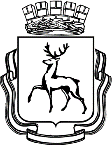 АДМИНИСТРАЦИЯ ГОРОДА НИЖНЕГО НОВГОРОДАПОСТАНОВЛЕНИЕВ соответствии с постановлением Правительства Нижегородской области от 10.08.2010 № 482 «О мерах по реализации Федерального закона от 28 декабря 2009 года № 381-ФЗ «Об основах государственного регулирования торговой деятельности в Российской Федерации» на территории Нижегородской области», статьями 52, 54 Устава города Нижнего Новгорода администрация города Нижнего Новгорода постановляет:1. Внести к постановлению администрации города Нижнего Новгорода от 30.12.2021 № 6071 «О размещении нестационарных торговых объектов на территории города Нижнего Новгорода и о внесении изменений в постановления администрации города Нижнего Новгорода от 02.09.2013 №3334, от 19.12.2016 №4287, от 19.01.2021 №72, от 22.05.2019 №1613» следующие изменения:1.1. Приложение № 1 Порядок размещения нестационарных торговых объектов на территории города Нижнего Новгорода изложить в новой редакции в соответствии с приложением к настоящему постановлению.Управлению информационной политики администрации города Нижнего Новгорода обеспечить опубликование настоящего постановления в официальном печатном средстве массовой информации – газете «День города. Нижний Новгород».Юридическому департаменту администрации города Нижнего Новгорода (Витушкина Т.А.) обеспечить размещение настоящего постановления на официальном сайте администрации города Нижнего Новгорода в информационно-телекоммуникационной сети «Интернет».Постановление вступает в силу с момента его официального опубликования и распространяет свое действие на правоотношения возникшие с 01 февраля 2021 года.  Контроль за исполнением постановления возложить на исполняющего обязанности первого заместителя главы администрации города Нижнего Новгорода Егорова С.А.Н.В. Федичева 433 45 66ПРИЛОЖЕНИЕк постановлению администрациигородаот №Порядок размещения нестационарных торговых объектов на территории города Нижнего Новгорода1. Общие положения1.1. Порядок размещения нестационарных торговых объектов (далее - НТО) на территории города Нижнего Новгорода (далее - Порядок) разработан в соответствии с Гражданским кодексом Российской Федерации, Земельным кодексом Российской Федерации, Федеральным законом от 28.12.2009 № 381-ФЗ «Об основах государственного регулирования торговой деятельности в Российской Федерации», Законом Нижегородской области от 13.12.2005 № 192-З «О регулировании земельных отношений в Нижегородской области», Законом Нижегородской области от 11.05.2010 № 70-З «О торговой деятельности в Нижегородской области», постановлением Правительства Нижегородской области от 22.03.2006 № 89 «Об утверждении Типовых правил работы объектов мелкорозничной сети на территории Нижегородской области», постановлением Правительства Нижегородской области от 01.12.2020 № 978 «Об утверждении типовых правил размещения нестационарных торговых объектов на территории муниципальных образований Нижегородской области», Приказом Министерства промышленности, торговли и предпринимательства Нижегородской области от 13.09.2016 № 143 «О Порядке разработки и утверждения схем размещения нестационарных торговых объектов», Решением городской Думы города Нижнего Новгорода от 25.06.2014 № 115 «О Правилах работы объектов мелкорозничной сети на территории города Нижнего Новгорода», Решением городской Думы города Нижнего Новгорода от 26.12.2018 № 272 «О Правилах благоустройства территории муниципального образования город Нижний Новгород». Настоящим порядком определяются:требования к схеме размещения НТО на территории города Нижнего Новгорода (далее - Схема); требования к разработке, согласованию и утверждению Схемы; требования к внесению изменений в Схему; правила размещения и функционирования НТО; порядок осуществления контроля за размещением НТО.Размещение НТО осуществляется в соответствии со Схемой, разработанной в целях создания условий для обеспечения жителей города Нижнего Новгорода услугами, торговли, общественного питания и бытового обслуживания.Торговая деятельность (оказание услуг) в НТО осуществляется на основании договора на размещение НТО.Порядок обязателен для исполнения юридическими лицами независимо от организационно-правовых форм и форм собственности и индивидуальными предпринимателями, осуществляющими предпринимательскую деятельность с использованием НТО (далее - субъекты предпринимательской деятельности).Размещение и использование НТО должно соответствовать:требованиям земельного, градостроительного законодательства, правилам пожарной безопасности, ГОСТ Р 50597-2017 «Национальный стандарт Российской Федерации. Дороги автомобильные и улицы. Требования к эксплуатационному состоянию, допустимому по условиям обеспечения безопасности дорожного движения. Методы контроля», Правилам дорожного движения, утвержденным постановлением Правительства Российской Федерации от 23.10.1993 № 1090 «О Правилах дорожного движения» (далее – ПДД) (для объектов развозной торговли), правилам работы объектов мелкорозничной сети на территории города Нижнего Новгорода, утвержденным решением городской Думы города Нижнего Новгорода от 25.06.2014 № 115, Схеме, а также настоящему Порядку. В целях реализации настоящего Порядка используются следующие термины и определения:НТО: торговый объект, представляющий собой временное сооружение или временную конструкцию, не связанные прочно с земельным участком вне зависимости от наличия или отсутствия подключения (технологического присоединения) к сетям инженерно-технического обеспечения, в том числе передвижное сооружение;специализация НТО - торговая деятельность, при которой 80 и более процентов всех предлагаемых к продаже товаров (услуг) от их общего количества составляют товары (услуги) одной группы;каталог форэскизов - альбом форэскизов различных типов НТО разработанный и утвержденный в целях упорядочения размещения НТО в городе Нижнем Новгороде и создания стилистически единой, комфортной и безопасной среды, улучшения художественно-эстетического облика городского пространства, в соответствии с настоящим Порядком; градостроительная (архитектурно-художественная) концепция развития отдельных территорий – разработанная и утвержденная администрацией города Нижнего Новгорода концепция, определяющая места размещения НТО, их тип, внешний вид, максимальные габаритные размеры (за исключением прилегающих нестационарных кафе) с учетом сохранения внешнего архитектурного облика, определенной концепцией территории;  проект комплексного благоустройства территории или проект-концепции благоустройства территорий - концепция развития территории, проект благоустройства содержащие схемы организации пространства, допустимые варианты озеленений участков, объекты наполнения площадок, инженерно-технических сетей, варианты дорожного покрытия транспортных и пешеходных зон, площадок; местоположение НТО - адрес торгового объекта в соответствии со схемой размещения НТО на территории города Нижнего Новгорода, утвержденной постановлением администрации города Нижнего Новгорода;развозная торговля - форма мелкорозничной торговли, осуществляемая вне стационарной торговой сети с использованием специализированных или специально оборудованных для торговли транспортных средств, а также мобильного оборудования, применяемого только в комплекте с транспортным средством (к развозной торговле относят торговлю с использованием автомобиля: автолавки, автофургона, тонара, автоприцепа, автоцистерны); нестационарный торговый объект сезонного размещения – нестационарный торговый объект, размещаемый на определенный сезон, период (периоды) в году.К НТО относятся следующие типы торговых объектов:торговый павильон - НТО, представляющий собой отдельно стоящее строение (часть строения) или сооружение (часть сооружения) с замкнутым пространством, имеющее торговый зал и рассчитанное на одно или несколько рабочих мест продавцов (павильон может иметь помещения для хранения товарного запаса); киоск - НТО, представляющий собой сооружение без торгового зала с замкнутым пространством, внутри которого оборудовано одно рабочее место продавца и осуществляют хранение товарного запаса;автомагазин (торговый автофургон, автолавка) - НТО, представляющий собой автотранспортное или транспортное средство (прицеп, полуприцеп) с размещенным в кузове торговым оборудованием, при условии образования в результате его остановки (или установки) одного или нескольких рабочих мест продавцов, на котором(ых) осуществляют предложение товаров, их отпуск и расчет с покупателями; торговая палатка - НТО, представляющий собой оснащенную прилавком легковозводимую сборно-разборную конструкцию, образующую внутреннее пространство, не замкнутое со стороны прилавка, предназначенный для размещения одного или нескольких рабочих мест продавцов и товарного запаса на один день торговли;торговый автомат (вендинговый автомат) - НТО, представляющий собой техническое устройство, предназначенное для автоматизации процессов продажи, оплаты и выдачи штучных товаров в потребительской упаковке, прохладительных напитков или кваса в одноразовую посуду в месте нахождения устройства без участия продавца;автоцистерна - передвижной НТО, представляющий собой изотермическую емкость, установленную на базе автотранспортного средства или прицепа (полуприцепа), предназначенную для осуществления развозной торговли жидкими товарами в розлив (молоком, квасом и др.), живой рыбой и другими гидробионтами;бахчевой развал - НТО, представляющий собой специально оборудованную временную конструкцию в виде обособленной открытой площадки или установленной торговой палатки, предназначенный для продажи сезонных бахчевых культур;торговая тележка - НТО, представляющий собой оснащенную колесным механизмом конструкцию на одно рабочее место не имеющей торгового зала и помещений для хранения товаров и предназначенный для перемещения и продажи штучных товаров в потребительской упаковке;торговая галерея - НТО, выполненный в едином архитектурном стиле, состоящий из совокупности, но не более пяти (в одном ряду) специализированных павильонов или киосков, симметрично расположенных напротив друг друга, обеспечивающих беспрепятственный проход для покупателей, объединенных под единой временной светопрозрачной кровлей, не несущей теплоизоляционную функцию;прилегающее нестационарное кафе - тип нестационарного кафе, находящегося на территории, прилегающей к предприятию общественного питания или находящегося в непосредственной близости от предприятия общественного питания;отдельно стоящее нестационарное кафе – тип нестационарного кафе, находящегося на отдельной территории;летнее кафе - тип нестационарного кафе, деятельность которого организована в период с 01 апреля по 01 ноября;иные объекты и специальные приспособления. 2. Требования к разработке Схемы2.1. Схема разрабатывается и утверждается администрацией города Нижнего Новгорода.2.2. Схемой должно предусматриваться размещение не менее шестидесяти процентов НТО, используемых субъектами малого или среднего предпринимательства, от общего количества НТО.2.3. Порядок размещения и использования НТО в стационарном торговом объекте, в ином здании, строении, сооружении или на земельном участке, находящихся в частной собственности, устанавливается собственником стационарного торгового объекта, иного здания, строения, сооружения или земельного участка с учетом требований, определенных законодательством Российской Федерации.2.4. Требования, предусмотренные настоящим Порядком, распространяются на подготовку, разработку, утверждение, а также внесение изменений и дополнений в Схему размещения на земельных участках, находящихся в государственной собственности, собственности городского округа город Нижний Новгород, а также земельных участках, собственность на которые не разграничена, в зданиях, строениях, сооружениях, находящихся в государственной или муниципальной собственности.2.5. При разработке Схемы должны соблюдаться следующие требования:2.5.1. Размещение НТО на территории города Нижнего Новгорода на земельных участках, в зданиях, строениях, сооружениях, находящихся в государственной собственности, муниципальной собственности, а также на земельных участках, государственная собственность на которые не разграничена, осуществляется в соответствии со Схемой в целях достижения установленных нормативов минимальной обеспеченности населения площадью торговых объектов, обеспечения равномерности и устойчивого развития территории города Нижнего Новгорода с учетом доступности объектов торговли, общественного питания.2.5.2. В Схему не включаются места размещения НТО в зданиях, строениях и сооружениях, а также при проведении праздничных, общественно-политических, культурно-массовых и спортивно-массовых мероприятий, имеющих временный характер, при проведении ярмарок, выставок-ярмарок, также Схемой не предусматривается размещение разносчиков-продавцов, осуществляющих разносную торговлю с рук с применением специального оборудования, размещение которых регулируется отдельными правовыми актами администрации города Нижнего Новгорода.2.6. Основания для принятия решения об отказе при включении места в Схему либо внесении изменений в Схему: в Схему не включаются места не предусмотренные градостроительной (архитектурно-художественной) концепцией развития отдельных территорий, проектом комплексного благоустройства территории или проектом-концепции благоустройства территорий (при наличии);в Схему не включаются места с нарушением нормативного расстояния до существующих и проектируемых инженерных коммуникаций, а также на проектируемых и существующих инженерных коммуникациях с нарушением правил охраны и эксплуатации инженерных коммуникаций, за исключением мест размещения палаток, тележек, автоцистерн, автолавок и автофургонов;в Схему не вносятся изменения в случае отсутствия согласования размещения НТО на инженерных сетях и коммуникациях, (размещение НТО в охранных зонах инженерных сетей допускается в случаях, предусмотренных законодательством Российской Федерации, и при условии согласования такого размещения собственниками (владельцами, эксплуатирующими организациями) сетей и коммуникаций);под железнодорожными путепроводами и автомобильными эстакадами, а также в 5-метровой охранной зоне от входов (выходов) в подземные пешеходные переходы;в арках зданий, на газонных покрытиях, цветниках, площадках (детских, отдыха, спортивных) ближе 5 метров от окон зданий и витрин стационарных торговых объектов (за исключением прилегающих нестационарных кафе);на озелененных территориях общего пользования (за исключением случаев, когда в соответствии с законодательством Российской Федерации, законодательством Нижегородской области их размещение допускается);в 100 метровой зоне по прямой линии без учета искусственных и естественных преград от ближайшей точки границы земельного участка образовательного учреждения до входа в объект, планирующий реализацию табачной продукции;в границах территорий, на которых не допускается розничная продажа алкогольной продукции на территории города Нижнего Новгорода, определяемым в соответствии с постановлением администрации города Нижнего Новгорода от 10.06.2013 № 2159, для объектов, планирующих реализацию алкогольной продукции;на земельных участках, в зданиях, строениях, сооружениях, с обременением правами третьих лиц, за исключением мест размещения НТО на земельных участках, зданиях, строениях или сооружениях, находящихся в государственной или муниципальной собственности и переданных муниципальной или государственной организации на праве аренды или постоянного (бессрочного), безвозмездного пользования; в 25-метровой зоне от периметра технических сооружений и наземных вестибюлей, и подземных пешеходных переходов станций метрополитена, за исключением торговых автоматов на станциях метрополитена и киосков со специализацией: продажа печатной продукции, театральных билетов, билетов на городской пассажирский транспорт, оказание информационных услуг;оказывающие негативное влияние на пешеходную и транспортную инфраструктуру в границах треугольников видимости ограничивающих видимость участникам дорожного движения (в случаях размещения НТО в пределах красных линий улиц и дорог их размещение возможно только на замощенной (асфальтированной) площадке в границах тротуара и при условии свободной ширины прохода по тротуару (в том числе при наличии опор освещения и других опор, стволов деревьев) по основному ходу движения пешеходов не менее 3 метров, а в поперечном направлении и от крайнего элемента объекта до края проезжей части не менее 1,5 метра);в границах территории объекта культурного наследия, зоны охраны объекта культурного наследия, защитной зоны объекта культурного наследия (в случае отсутствия согласования Управления государственной охраны объектов культурного наследия Нижегородской области размещения НТО);на территории муниципальных кладбищ;в Схему не включаются места с нарушением требований правил пожарной безопасности; в Схему не вносятся изменения в случае отсутствия согласования размещения НТО в соответствии с требованиями правил пожарной безопасности;с нарушением «ГОСТ Р 50597-2017. Национальный стандарт Российской Федерации. Дороги автомобильные и улицы. Требования к эксплуатационному состоянию, допустимому по условиям обеспечения безопасности дорожного движения. Методы контроля» и ПДД (в границах треугольников видимости, ограничивающих видимость водителям автотранспортных средств и пешеходов);на расстоянии ближе 10 метров от остановочных пунктов городского транспорта общего пользования, за исключением торговых павильонов и киосков в составе торгово-остановочных комплексов, соответствующих требованию подпункта 5.3.3 «Требования к остановочным пунктам на участках дорог в пределах населенных пунктов» ГОСТ Р 52766-2007 «Дороги автомобильные общего пользования. Элементы обустройства. Общие требования»;на земельных участках, по которым принято решение о размещении либо заключен договор о размещении объектов, включенных в перечень объектов, размещение которых может осуществляться на землях или земельных участках, находящихся в государственной или муниципальной собственности, без предоставления земельных участков и установления сервитутов, утвержденный постановлением Правительства РФ от 03.12.2014 № 1300.2.7. В Схему включается следующая информация: тип НТО, специализация, местоположение, период размещения НТО, вид (форма) собственности земельного участка и размеры площади каждого места размещения НТО, а также сведения о НТО, используемых субъектами малого и среднего предпринимательства.3. Порядок разработки Схемы3.1. Вопросы о включении (исключении) мест в (из) Схему(ы) рассматриваются на заседаниях городской комиссии, в порядке, утвержденном постановлением администрации города Нижнего Новгорода (далее - городская комиссия, Порядок работы городской комиссии).3.2. При разработке Схемы используются критерии и требования, установленные пунктом 2 настоящего порядка, и учитываются:наличие градостроительной (архитектурно-художественной) концепции развития отдельных территорий, утвержденной постановлением администрации города Нижнего Новгороданормативы минимальной обеспеченности населения торговыми павильонами и киосками по продаже продовольственных товаров и сельскохозяйственной продукции, продукции общественного питания и печатной продукции, утвержденные постановлением Правительства Нижегородской области;обеспечение беспрепятственного развития улично-дорожной сети;обеспечение беспрепятственного движения транспорта и пешеходов;обеспечение соответствия деятельности НТО санитарным, экологическим требованиям, правилам продажи отдельных видов товаров, требованиям безопасности для жизни и здоровья людей, в том числе требованиям пожарной безопасности, установленным действующим законодательством РФ;необходимость обеспечения благоустройства и оборудования мест размещения НТО, в том числе:благоустройство площадки для размещения НТО и прилегающей территории;подъезд автотранспорта, не создающий помех для прохода пешеходов, заездные карманы;беспрепятственный проезд пожарного и медицинского транспорта, транспортных средств Министерства Российской Федерации по делам гражданской обороны, чрезвычайным ситуациям и ликвидации последствий стихийных бедствий (МЧС) к существующим зданиям, строениям и сооружениям;ограничения и запреты розничной торговли табачной продукцией, установленные действующим законодательством; требования к розничной продаже алкогольной продукции, установленные статьей 16 Федерального закона от 22 ноября 1995 года № 171-ФЗ «О государственном регулировании производства и оборота этилового спирта, алкогольной и спиртосодержащей продукции и об ограничении потребления (распития) алкогольной продукции».3.3. Размещение НТО должно обеспечивать свободное движение пешеходов и доступ потребителей к торговым объектам, в том числе безбарьерную среду жизнедеятельности для инвалидов и иных маломобильных групп населения, беспрепятственный подъезд спецтранспорта при чрезвычайных ситуациях.3.4. Территория, прилегающая к НТО, должна соответствовать требованиям правил благоустройства, действующих на территории муниципального образования город Нижний Новгород, в части, касающейся НТО.3.5. Подготовка проекта постановления администрации города Нижнего Новгорода об утверждении Схемы на новый период осуществляется департаментом развития предпринимательства и инвестиций администрации города Нижнего Новгорода (далее - департамент предпринимательства) на основании решения городской комиссии в сроки и в порядке, установленные приказом Министерства промышленности, торговли и предпринимательства Нижегородской области от 13.09.2016 № 143 «О Порядке разработки и утверждения схем размещения нестационарных торговых объектов», настоящим Порядком и Положением о порядке подготовки и издания правовых актов администрации города Нижнего Новгорода, утвержденным нормативно-правовым актом администрации города Нижнего Новгорода3.6. Правовой акт администрации города Нижнего Новгорода об утверждении Схемы на новый период издается не позднее чем за четыре месяца до окончания срока действия Схемы.3.7. Утвержденная Схема в течение пяти рабочих дней со дня издания направляется департаментом предпринимательства на электронном и бумажном носителях в министерство промышленности, торговли и предпринимательства Нижегородской области.4. Порядок внесения изменений в утвержденную Схему размещения НТО4.1. На заседаниях городской комиссии с учетом положений пункта 3.2 настоящего Порядка рассматриваются вопросы:о включение новых мест в Схему;о внесении изменений характеристик размещения существующих мест в Схеме;исключение существующих мест;о внесении изменений в ситуационный план размещения НТО без изменения адресной привязки;о внесении изменений в форэскиз НТО в соответствии с каталогом форэскизов, утвержденным постановлением администрации города Нижнего Новгорода или согласования департаментом градостроительного развития и архитектуры администрации города Нижнего Новгорода индивидуального форэскиза в новой редакции.4.2. Основаниями для внесения изменений в Схему являются:реализация долгосрочных стратегических и государственных программ Нижегородской области, города Нижнего Новгорода;реализация документов территориального планирования или документации по планировке территории (проект планировки и межевания);новая застройка отдельных элементов планировочной структуры населенных пунктов, районов, микрорайонов, иных элементов, повлекшая изменение нормативов минимальной обеспеченности населения площадью торговых объектов;ремонт и реконструкция автомобильных дорог или инженерных сетей;изъятие земельных участков для государственных и муниципальных нужд;принятие городской комиссией решения по итогам рассмотрения предложения субъекта предпринимательской деятельности, имеющего действующий договор на размещение НТО, заключенный без проведения конкурсных процедур, о внесении изменений в части площади, специализации и (или) типа объекта;принятие городской комиссией решения по итогам рассмотрения обращения Муниципальной или Государственной организации;принятие городской комиссией решения по итогам рассмотрения обращения администрации района города Нижнего Новгорода;принятие городской комиссией решения в соответствии с утверждением администрации города Нижнего Новгорода градостроительной концепции развития отдельных территорий (архитектурно-художественной концепции);принятие городской комиссией решения в соответствии разработанными и утвержденными администрацией города Нижнего Новгорода проектами комплексного благоустройства территории или проектами-концепциями благоустройства территорий;принятие городской комиссией решения по итогам рассмотрения обращения структурного подразделения администрации города Нижнего Новгорода.4.3. Рассмотрение предложений субъектов предпринимательской деятельности, Муниципальных и Государственных организаций осуществляется в соответствии с положением о рассмотрении предложений юридических и физических лиц о внесении изменений в Схему (приложение № 7 к настоящему порядку).Вопросы изменения в Схеме площади, специализации, типа объекта, а также о внесении изменений в ситуационный план размещения НТО без изменения адресной привязки и о внесении изменений в  форэскиз НТО рассматриваются на основании обращения субъекта предпринимательской деятельности, являющегося стороной по договору на размещение НТО относительно мест, включенных в Схему, за исключением внесения изменений в отношении мест размещения НТО, по которым заключены договоры на размещение НТО по итогам аукциона, а также смены специализации на «услуги общественного питания» и могут быть приняты:один раз в течении календарного года, в части: специализации НТО;площади НТО, за исключением торговых тележек и торговых палаток;один раз за период действия договора на размещение НТО в части:изменения типа НТО с павильона на киоск или с киоска на павильон;объединения (разделение) нескольких мест размещения НТО в Схеме, фактически имеющих общую адресную привязку, на которых установлены НТО, составляющие из себя общий имущественный комплекс, принадлежащий субъекту предпринимательской деятельности, размещающиеся на основании ранее заключенных договоров аренды земельных участков или договоров на размещение НТО. 4.4. Ограничения по внесению изменений в Схему, установленные пунктом 4.3, не распространяются на решения городской комиссии о внесении изменений в Схему, в связи с принятием (внесением изменений) в градостроительную (архитектурно-художественную) концепцию развития отдельных территорий или в проект комплексного благоустройства территории или проектами-концепциями благоустройства территорий, разработанными и утвержденными администрацией города Нижнего Новгорода.4.4. Подготовка проекта постановления администрации города Нижнего Новгорода о внесении изменений осуществляется департаментом развития предпринимательства и инвестиций администрации города Нижнего Новгорода на основании решения городской комиссии в сроки и в порядке, установленные приказом Министерства промышленности, торговли и предпринимательства Нижегородской области от 13.09.2016 № 143 «О Порядке разработки и утверждения схем размещения нестационарных торговых объектов», настоящим Порядком и Положением о порядке подготовки и издания правовых актов администрации города Нижнего Новгорода, утвержденным распоряжением администрации города Нижнего Новгорода от 10.03.2021 № 164-р.4.5. Правовой акт администрации города Нижнего Новгорода о внесении изменений в Схему издается в срок, не превышающий 60 дней с даты принятия соответствующего решения городской комиссией либо в срок, не превышающий 60 дней с даты предоставления документов от субъекта предпринимательской деятельности, необходимых для внесения изменений в Схему, в соответствии с решением городской комиссии.5. Требования к размещению НТО5.1. НТО размещаются на территории города Нижнего Новгорода на основании договоров на размещение НТО:заключаемых администрацией города Нижнего Новгорода по результатам электронных аукционов на право заключения договоров на размещение НТО на территории города Нижнего Новгорода (далее – аукцион), проводимых в соответствии с Положением об организации и проведении электронного аукциона на право заключения договоров на размещение нестационарных торговых объектов на территории города Нижнего Новгорода (приложение № 2 к настоящему постановлению), без проведения аукционов в соответствии с административным регламентом администрации города Нижнего Новгорода по предоставлению муниципальной услуги «Заключение договора на размещение нестационарного торгового объекта на территории города Нижнего Новгорода», в соответствии с приложением №3 к настоящему постановлению (далее – Регламент).Инициатором аукциона на право размещения НТО является департамент развития предпринимательства и инвестиций администрации города Нижнего Новгорода.5.2. Договоры на размещение НТО заключаются на места, включенные в Схему. Договоры на размещение НТО заключаются по Типовым формам, (приложения №№ 1-4 к настоящему Порядку).Одновременно с договором на размещение НТО субъектам предпринимательской деятельности выдается свидетельство о размещении НТО на территории города Нижнего Новгорода в виде QR – кода, а в случае отсутствия технической возможности изготовления свидетельства в данной форме, по форме приложения № 5 к настоящему Порядку.5.3. Внешний вид НТО должен соответствовать приложению № 2 к договору на размещение НТО.При принятии (внесении изменений) администрацией города градостроительной (архитектурно-художественной) концепции развития отдельных территорий или при утверждении администрацией города Нижнего Новгорода проекта комплексного благоустройства территории или проекта-концепции благоустройства территорий, в соответствии с которыми постановлением администрации города Нижнего Новгорода выдано разрешение на размещение элементов благоустройства, либо при принятии решения об изменении типа, специализации, площади НТО в ранее заключенных (без проведения аукциона) договорах на размещение НТО департамент предпринимательства организует проведение заседания городской комиссии по вопросу приведения приложения № 2 действующего договора на размещение НТО к вышеуказанным изменениям и установления срока в течении которого НТО должно быть приведено в соответствие с изменениями. По результатам решений, принятых городской комиссией, департамент предпринимательства информирует субъектов предпринимательской деятельности об одностороннем внесении изменений в приложение № 2 действующего договора на размещение НТО и сроке, в течении которого НТО должно быть приведено в соответствие с вышеуказанными изменениями. Уведомление субъекта предпринимательской деятельности об изменении приложения № 2 договора на размещение НТО с указанием срока, в течение которого НТО должно быть приведено в соответствии с вышеуказанными изменениями направляется департаментом предпринимательства заказным письмом с описью вложения. В случае получения соответствующего акта результатов обследования НТО проведенного в порядке, установленном пунктом 6.2.3 подтверждающего не приведения НТО в установленный срок в соответствие с изменениями департамент предпринимательства расторгает договор на размещение НТО в одностороннем порядке. 5.4. В случае необходимости освобождения земельного участка от НТО в связи с изменением градостроительной ситуации (принятие (внесение изменений) администрацией города градостроительной (архитектурно-художественной) концепции развития отдельных территорий или при утверждении администрацией города Нижнего Новгорода проекта комплексного благоустройства территории или проекта-концепции благоустройства территорий, в соответствии с которыми постановлением администрации города Нижнего Новгорода выдано разрешение на размещение элементов благоустройства, строительство  дорожных магистралей, транспортных развязок, строительство, ремонт и реконструкция улично – дорожной сети, изменение организации дорожного движения, изменение охранных зон инженерных сетей, перенос красных линий, реализация документов территориального планирования, установление или изменение зон с особыми условиями использования территории) департамент развития предпринимательства организует:проведение заседания городской комиссии по вопросу исключения места из Схемы и одностороннем прекращении договора на размещения НТО с момента издания проекта постановления администрации города Нижнего Новгорода о внесении изменений в Схему;на основании принятого решения городской комиссии подготовку и издание проекта постановления администрации города Нижнего Новгорода, предусматривающего исключение места из Схемы;в течение 5 рабочих дней с момента принятия решения городской комиссии об исключении места из Схемы, направление уведомления об одностороннем прекращении договора на размещения данного НТО с момента издания проекта постановления администрации города Нижнего Новгорода о внесении изменений в Схему.Субъект предпринимательской деятельности, в случае освобождения земельного участка от НТО в связи градостроительной ситуации (принятие (внесение изменений) администрацией города градостроительной (архитектурно-художественной) концепции развития отдельных территорий или при утверждении администрацией города Нижнего Новгорода проекта комплексного благоустройства территории или проекта-концепции благоустройства территорий, в соответствии с которыми постановлением администрации города Нижнего Новгорода выдано разрешение на размещение элементов благоустройства, строительство  дорожных магистралей, транспортных развязок, строительство, ремонт и реконструкция улично – дорожной сети, изменение организации дорожного движения, изменение охранных зон инженерных сетей, перенос красных линий, реализация документов территориального планирования, установление или изменение зон с особыми условиями использования территории) вправе обращаться в департамент предпринимательства о предоставлении альтернативного места на территории города Нижнего Новгорода, аналогичной площадью, типа объекта и специализации и о заключении договоров на размещение НТО на новых местах по приоритетному праву без проведения аукциона. Субъект предпринимательской деятельности вправе обращаться в департамент предпринимательства о предоставлении альтернативного места не более трех раз до заключения договора на размещение НТО на новом месте в срок не позднее двух лет с момента издания проекта постановления администрации города Нижнего Новгорода о внесении изменений в Схему.Уведомление субъекта предпринимательской деятельности об одностороннем прекращении договора на размещение НТО направляется департаментом предпринимательства заказным письмом с описью вложения. 5.5. Планировка и конструктивное исполнение НТО должны обеспечивать требуемые условия приема, хранения и отпуска товаров в соответствии с ГОСТ Р 54608-2011 «Национальный стандарт Российской Федерации. Услуги торговли. Общие требования к объектам мелкорозничной торговли», утвержденным приказом Федерального агентства по техническому регулированию и метрологии от 8 декабря 2011 г. № 742-ст.Нестационарные кафе должны быть оборудованы:в границах исторической территории «Старый Нижний Новгород», утвержденной решением Нижегородского областного Совета народных депутатов от 30.11.1993 № 370-м – зонтиками либо сборно-разборными конструкциями в виде маркиз с исключением их крепления к наружным поверхностям стен объектов культурного наследия;на иных территориях – зонтиками либо легко возводимой сборно-разборной конструкцией.5.5. Субъекты предпринимательской деятельности, размещающие НТО на земельном участке, предоставленном на праве аренды, вправе обратиться в порядке, установленном Регламентом, с заявлением о заключении договора на размещение НТО. 5.6. Перечень документов, прилагаемых к заявлению о заключении договора на размещение НТО, административные процедуры заключения договора на размещение НТО без проведения аукциона и основания для отказа заявителю в заключении договора на размещение НТО без проведения аукциона установлены Регламентом (приложение № 3 к настоящему постановлению). 5.7. Новые договоры аренды земельных участков под размещение НТО не заключаются.5.8. Расчет стоимости за размещение НТО осуществляется в соответствии с Методикой определения начальной цены предмета аукциона на право заключения договора на размещение НТО, утвержденной постановлением администрации города Нижнего Новгорода (далее – методика). Оплата за размещение НТО вносится в порядке, установленном договором на размещение НТО.5.9. Не допускается изменение существенных условий договоров на размещение НТО: основания заключения договора на размещение НТО;местоположения НТО с изменением адресной привязки;срока договора;ответственности сторон;форэскиза внешнего вида НТО (далее – форэскиз), за исключением случаев изменения градостроительной ситуации, или согласования департаментом градостроительного развития и архитектуры администрации города Нижнего Новгорода индивидуального форэскиза в новой редакции. 5.10. Не допускается изменение существенных условий договоров на размещение НТО, заключенных по итогам аукциона:основания заключения договора на размещение Объекта;периода размещения объекта;местоположения Объекта;площади, типа, специализации Объекта;срока договора;ответственности сторон;форэскиза. 5.11. Не допускается передача прав по договору на размещение НТО, в том числе передачу Объекта и помещений Объекта третьим лицам.Контроль за размещением НТО 6.1. Выявление НТО, установленных без правовых оснований, и принятие мер по освобождению территории города Нижнего Новгорода от данных объектов осуществляется в порядке, установленном административным регламентом администрации города Нижнего Новгорода по исполнению муниципальной функции «Освобождение территории города Нижнего Новгорода от самовольных нестационарных торговых объектов», утвержденным постановлением администрации города Нижнего Новгорода от 31.07.2012 № 3113.6.2. Мероприятия по мониторингу выполнения требований и условий договоров на размещение НТО организует управление административно-технического и муниципального контроля администрации города Нижнего Новгорода (далее – УАТиМК) в следующем порядке:6.2.1. Обследование НТО на предмет соответствия требованиям договора на размещение НТО (далее - обследование НТО) осуществляется постоянно действующей рабочей группой (далее - рабочая группа). Организатором обследования НТО рабочей группой выступает УАТиМК.Персональный состав рабочей группы и порядок ее работы утверждается постановлением администрации города Нижнего Новгорода. Проект постановления об утверждении состава рабочей группы и порядка ее работы разрабатывается УАТиМК в порядке, установленном распоряжением администрации города Нижнего Новгорода от 10.03.2021 № 164-р «Об утверждении Положения о порядке подготовки и издания правовых актов администрации города Нижнего Новгорода и отмене правовых актов».Рабочая группа правомочна (имеет кворум) при участии в работе не менее 1/2 членов.Рабочая группа проводит обследование НТО на предмет соответствия определению НТО, указанному в пункте 1.1 настоящего Порядка, в части временного характера сооружения или конструкции, не связанной прочно с земельным участком, требованиям договора на размещение НТО: типа, специализации, места размещения, размеров занимаемой площади, внешнего вида, Федеральному закону от 22 ноября 1995 года № 171-ФЗ «О государственном регулировании производства и оборота этилового спирта, алкогольной и спиртосодержащей продукции и об ограничении потребления (распития) алкогольной продукции», составляет акт обследования НТО в двух экземплярах по форме приложения № 6 к настоящему Порядку и вручает его субъекту предпринимательской деятельности или его представителю.Департамент предпринимательства ведет на официальном сайте муниципального образования городской округ город Нижний Новгород в информационно-телекоммуникационной сети «Интернет» перечень объектов, по которым осуществлены обследования на предмет соответствия требованиям договора на размещение НТО, с указанием: даты проведения обследования, номера места в Схеме, номера договора, адресной привязки НТО, информации о результатах обследования.О результатах обследований рабочая группа уведомляет департамент предпринимательства в течении одного рабочего дня после их проведения путем направления акта обследования через систему электронного документооборота.Департамент предпринимательства ведет на официальном сайте муниципального образования городской округ город Нижний Новгород в информационно-телекоммуникационной сети «Интернет» перечень объектов, по которым осуществлены обследования на предмет соответствия требованиям договора на размещение НТО, с указанием: даты проведения обследования, номера места в Схеме, номера договора, адресной привязки НТО, информации о результатах обследования.6.2.2. Обследования на предмет соответствия требованиям договора на размещение НТО подразделяются на плановое, внеплановое и повторное обследование НТО (далее – плановое обследование, внеплановое обследование, повторное обследование). Плановое обследование НТО проводится, не позднее тридцати календарных дней со дня получения УАТиМК информации от департамента предпринимательства о заключении договора на размещение НТО для объектов со сроком размещения менее 365 календарных дней, а также один раз в год в соответствии с графиком плановых обследований, утвержденным УАТиМК, для НТО со сроком размещения свыше 365 календарных дней - один раз в год.Внеплановое обследование проводится не позднее пяти календарных дней со дня поступления в администрацию города Нижнего Новгорода обращения или жалобы, информации от контролирующих органов на нарушения условий договора на размещение НТО или поступления в УАТиМК обращения департамента предпринимательства. Инициатором внепланового обследования при поступлении в администрацию города Нижнего Новгорода обращения или жалобы на деятельность конкретного НТО выступает департамент предпринимательства.Повторное обследование проводится в порядке и сроки, установленные подпунктом 6.2.3.2. настоящего Порядка, на предмет устранения нарушений, выявленных по результатам ранее проведенного обследования, в случае если не принималось решение об одностороннем расторжении договора.Обследования проводятся рабочей группой самостоятельно в течении одного рабочего дня.6.2.3. Процедуры обследований;6.2.3.1. Процедура проведения планового или внепланового обследования.По результатам обследования рабочая группа в день проведения обследования вручает субъекту предпринимательской деятельности или его представителю акт обследования и (или) предупреждение, в котором, в случае обнаружения нарушений, уведомляет субъекта предпринимательской деятельности о необходимости устранения выявленных нарушений в срок не более десяти календарных дней.В случае невозможности вручения субъекту предпринимательской деятельности или его представителю в день проведения обследования акта обследования и предупреждения рабочая группа:обеспечивает размещение копии предупреждения на обследуемом НТО, независимо от того, функционирует объект или нет, а также осуществляет фотофиксацию его размещения на НТО;направляет в адрес департамента предпринимательства по электронным каналам связи информацию о результатах обследования.Департамент предпринимательства в срок не позднее одного рабочего дня с даты поступления информации о результатах обследования осуществляет размещение (дополнение) на официальном сайте муниципального образования городской округ город Нижний Новгород в информационно-телекоммуникационной сети «Интернет» перечня объектов, по которым осуществлены обследования на предмет соответствия требованиям договора на размещение НТО.Субъект предпринимательской деятельности считается должным образом уведомлен о результатах обследования по истечении трёх календарных дней с даты размещения (дополнения) на официальном сайте муниципального образования городской округ город Нижний Новгород в информационно-телекоммуникационной сети «Интернет» перечня объектов, по которым осуществлены обследования на предмет соответствия требованиям договора на размещение НТО.Субъект предпринимательской деятельности в праве обратиться в департамент предпринимательства для получения информации о результатах обследования после размещения (дополнения) на официальном сайте муниципального образования городской округ город Нижний Новгород в информационно-телекоммуникационной сети «Интернет» перечня объектов, по которым осуществлены обследования на предмет соответствия требованиям договора на размещение НТО. Департамент предпринимательства в день обращения предоставляет субъекту предпринимательской деятельности запрашиваемую информацию в бумажном виде, если субъект предпринимательской деятельности обратился лично либо по указанным электронным каналам связи Субъект предпринимательской деятельности своими силами и за свой счет устраняет все обнаруженные нарушения в выше установленные сроки.В случае проведения внепланового обследования на основании обращения или жалобы, председатель рабочей группы организует направление в установленные сроки ответ заявителю о результатах проведенного обследования и принятых мерах.6.2.3.2. Процедура проведения повторного обследования:Рабочая группа проводит повторное обследование нестационарных кафе в срок не позднее двух рабочих дней, прочих НТО - не более пяти рабочих дней со дня истечения срока, указанного в акте обследования. Если в ходе повторного обследования НТО рабочая группа обнаружит не устраненные нарушения, рабочей группой в день проведения повторного обследования делается отметка в акте обследования с указанием перечня не устранённых нарушений.По результатам обследования рабочая группа в день проведения обследования вручает субъекту предпринимательской деятельности или его представителю акт обследования и (или) предупреждение, в котором, в случае обнаружения нарушений, уведомляет субъекта предпринимательской деятельности о необходимости устранения выявленных нарушений в срок не более десяти календарных дней.В случае невозможности вручения субъекту предпринимательской деятельности или его представителю в день проведения обследования акта обследования и предупреждения рабочая группа:обеспечивает размещение копии предупреждения на обследуемом НТО, независимо от того, функционирует объект или нет, а также осуществляет фотофиксацию его размещения на НТО;направляет в адрес департамента предпринимательства по электронным каналам связи информацию о результатах обследования.Департамент предпринимательства в срок не позднее одного рабочего дня с даты проведения повторного обследования осуществляет размещение (дополнение) на официальном сайте муниципального образования городской округ город Нижний Новгород в информационно-телекоммуникационной сети «Интернет» перечня объектов, по которым осуществлены обследования на предмет соответствия требованиям договора на размещение НТО.Выявление рабочей группой при обследовании (повторном обследовании) нарушений (не устраненных нарушений), является основанием для применения меры ответственности к субъекту предпринимательской деятельности, установленной договором на размещение НТО.Департамент предпринимательства при выявлении в ходе обследований (повторных обследований) нарушений (не устраненных нарушений) в течение 3 рабочих дней после получения акта обследования уведомляет субъекта предпринимательской деятельности путём направления заказным письмом на почтовый адрес или на адрес электронной почты субъекта предпринимательской деятельности, указанные в договоре, о результатах обследования, необходимости устранения выявленных нарушений и о примененной мере ответственности в соответствии с договором на размещение НТО.Выявление в ходе повторного обследования не устраненных нарушений является основанием для обязательного проведения рабочей группой во внеплановом порядке обследования в срок не позднее 30 календарных дней после выявления не устраненных нарушений, в случае если не принималось решение об одностороннем расторжении договора.6.2.4. При поступлении информации о вступившем в законную силу решении (постановлении) суда или правоохранительных органов, которым установлен факт совершения в НТО преступления или административного правонарушения в сфере оборота (торговли) алкогольной и спиртосодержащей продукции, в сфере оборота (торговли) табачной продукции и табачных изделий, или при получении акта обследования НТО со специализацией (продтовары, продукция общественного питания) с информацией о наличии в представленном в объекте ассортименте табачных изделий, табачной, алкогольной или спиртосодержащей продукции при наличии ограничений и запретов, установленных законодательством Российской Федерации и иными нормативными правовыми актами для реализации одного из вышеуказанных видов товаров, департамент предпринимательства применяет в порядке и сроки установленные договором на размещение НТО меру ответственности в виде расторжения договора на размещение НТО в одностороннем внесудебном порядке.7. Отчетность о результатах размещения НТО7.1. Информационный обмен о результатах размещения НТО осуществляется в централизованной информационной системе (при наличии).7.2. В период отсутствия централизованной информационной системы информационный обмен осуществляется в следующем порядке:7.2.1. УАТиМК ежемесячно до первого числа каждого месяца направляет в адрес департамента предпринимательства на адрес электронной почты deppred@admgor.nnov.ru, информацию о:результатах обследования территории города Нижнего Новгорода;результатах мероприятий по освобождению территории города Нижнего Новгорода от самовольных НТО;реестр НТО.7.2.2. Департамент предпринимательства ежемесячно до первого числа каждого месяца направляет на соответствующие адреса электронной почты администраций районов города Нижнего Новгорода и УАТиМК информацию о заключенных, измененных и прекращенных договорах на размещение НТО.7.3. УАТиМК ежемесячно до десятого числа каждого месяца по результатам анализа предоставленной информации направляет в адрес главы города Нижнего Новгорода информацию о количестве НТО, размещенных с правовыми основаниями, количестве НТО, размещенных без правовых оснований, и нарастающим итогом с начала календарного года о количестве демонтированных НТО на территориях районов города Нижнего Новгорода.Приложение № 1к порядкуТИПОВАЯ ФОРМА ДОГОВОРАНА РАЗМЕЩЕНИЕ НЕСТАЦИОНАРНОГО ТОРГОВОГО ОБЪЕКТА№ __________                                                                         «___» ___________ 20_ г.___________________________________________________________________в лице (полное наименование)______________________________________________________________________(должность, Ф.И.О.)действующего на основании _________________________, именуемое в дальнейшем «Предприниматель», с одной стороны, и администрация города Нижнего Новгорода именуемая в дальнейшем «Администратор», в лице _____________________________________________________________________,(должность, Ф.И.О.)действующего на основании доверенности от __________ 20____ №_______, выданной главой города Нижнего Новгорода _________________________________, уполномоченный на заключение договора на размещение нестационарного торгового объекта с другой стороны, а вместе именуемые «Стороны», на основании предоставленного права на заключение договора (решение городской комиссии по организации деятельности НТО на территории города Нижнего Новгорода от _______ № ______) заключили настоящий договор (далее – Договор) о нижеследующем:1. Предмет договора1.1. Администратор предоставляет Предпринимателю право разместить нестационарный торговый объект (далее - Объект):_____________________________________________________________________(тип объекта, площадь и специализация объекта)по адресу (местоположению):____________________________________________,(местоположение объекта)а Предприниматель обязуется разместить и обеспечить в течение всего срока действия настоящего договора размещение объекта согласно ситуационному плану размещения Объекта (Приложение № 1), форэскизу внешнего вида Объекта (далее – форскиз) (Приложение № 2), являющимися неотъемлемыми частями настоящего договора, на условиях и в порядке, предусмотренных настоящим договором, федеральным законодательством и законодательством Нижегородской области.1.2. Настоящий договор является подтверждением права Предпринимателя на размещение Объекта в месте, установленном схемой размещения нестационарных торговых объектов (далее - Схема) и пунктом 1.1 настоящего договора.2. Плата за размещение объекта и порядок расчетов2.1. Период оплаты за размещение Объекта устанавливается с «___» _______________ г. по «___» _______________ г.2.2. Плата за размещение Объекта устанавливается в размере суммы, рассчитанной в соответствии с методикой «Об определении начальной цены предмета аукциона на право заключения договора на размещение нестационарного торгового объекта», утвержденной постановлением администрации города Нижнего Новгорода от 26.09.2011 № 3763 (далее - Методика), и составляет: за ______ год ______ рублей, за ______ год ______ рублей, за ______ год ______ рублей, за ______ год ______ рублей, за ______ год ______ рублей.2.3. Оплата за размещение Объекта Предпринимателем вносится авансовым платежом ежемесячно путем перечисления до 25 числа месяца, предшествующего началу месяца, за который производится платеж денежных средств, на счет Администратора аннуитетными платежами в сумме, составляющей одну двенадцатую от годовой платы.Первый ежемесячный платеж за размещение Объекта Предприниматель вносит в течение трех рабочих дней со дня подписания настоящего договора.2.4. Размер платы за размещение Объекта может быть изменен Администратором в одностороннем порядке, но не чаще 1 раза в год, в случае изменения Методики, либо величины коэффициентов, используемых при расчете платы за размещение объекта.2.5. В случае изменения размеры платы за размещение объекта Администратор направляет в адрес Предпринимателя соответствующее уведомление в порядке, установленном в подпункте 3.3.5 Договора.3. Права и обязанности Сторон3.1. Предприниматель имеет право:3.1.1. Использовать Объект для осуществления торговой деятельности в соответствии с требованиями законодательства.3.1.2. В случае освобождения земельного участка от Объекта в связи с изменением градостроительной ситуации обращаться о предоставлении альтернативного места на территории того района города Нижнего Новгорода, где ранее размещался Объект, аналогичной площадью, типа объекта и специализации и о заключении договоров на размещение Объекта на новое место по приоритетному праву без проведения аукциона. Предприниматель вправе обращаться о предоставлении альтернативного места не более пяти раз до заключения договора на размещение Объекта на новом месте.3.2. Предприниматель обязан:3.2.1. Разместить Объект по местоположению в соответствии с пунктом 1.1 настоящего договора, в соответствии со следующими требованиями:1) тип Объекта ____________________;2) специализация Объекта _____________________;3) площадь Объекта ________________.3.2.2. Своевременно вносить плату за размещение Объекта.3.2.3. Обеспечивать функционирование Объекта в соответствии с требованиями настоящего договора и требованиями законодательства.3.2.4. Выполнять требования приложения № 1 к настоящему договору (ситуационный план), приложения № 2 к настоящему договору (форэскиз), к благоустройству Объекта в течение всего срока действия настоящего договора.3.2.5. Соблюдать санитарные нормы и правила, вывозить мусор и иные отходы от использования Объекта, не складировать пустую тару и запасы товаров около Объекта.3.2.6. Соблюдать при размещении Объекта требования градостроительных регламентов, строительных, экологических, санитарно-гигиенических, противопожарных правил.3.2.7. Использовать Объект способами, которые не должны наносить вред окружающей среде.3.2.8. Объект должен содержаться в чистоте и технически исправном состоянии. Не допускается наличие на элементах Объекта механических повреждений, прорывов, размещаемых на них полотен, а также нарушение целостности конструкций. Металлические элементы конструкций, оборудования должны быть очищены от ржавчины и окрашены.3.2.9. Не допускается передача прав по договору на размещение НТО, в том числе передачу Объекта и помещений Объекта третьим лицам.3.2.10. При прекращении или при досрочном расторжении Договора в десятидневный срок обеспечить демонтаж и вывоз Объекта с места его размещения, а также благоустройство земельного участка после освобождения его от Объекта.3.2.11. В случае если Объект конструктивно объединен с другими нестационарными торговыми объектами, обеспечить демонтаж Объекта без ущерба другим нестационарным торговым объектам.3.2.12. Обеспечить выполнение Раздела 2, пунктов 4.5.4., 4.8.3, 7.26, 12.6.6 Правил благоустройства территории муниципального образования город Нижний Новгород, утвержденных решением городской Думы от 26.12.2018 № 272. 3.2.13. Соблюдать правила продажи отдельных видов товаров (в том числе табачными изделиями, табачной, алкогольной и спиртосодержащей продукции), ограничения и запреты на продажу табачных изделий, табачной, алкогольной и спиртосодержащей продукции, установленные законодательством Российской Федерации и иными нормативными правовыми актами.3.2.14. Не допускать в Объекте продажу отдельных видов товаров (предоставление услуг) в случае запрета, установленного законодательством Российской Федерации и иными нормативными правовыми актами, либо организацию пунктов выдачи микрокредитов.3.2.15. Обеспечить установку вывески с фирменным наименованием (наименованием) юридического лица (индивидуального предпринимателя), местом их нахождения (юридическим адресом), режимом работы, а также размещение свидетельства о размещении нестационарного объекта торговли на территории города Нижнего Новгорода и Договора в нестационарном торговом объекте в течение всего времени работы в удобном для ознакомления месте.3.2.16. Устранить нарушения, выявленные в ходе обследований Объекта на соответствие требованиям договора, за свой счет и своими силами не позднее чем в сроки, установленные Порядком размещения нестационарных торговых объектов на территории города Нижнего Новгорода.3.2.17 Привести НТО в соответствие с вновь принятыми: проектом комплексного благоустройства территории, в соответствии с которыми постановлением администрации города Нижнего Новгорода выдано разрешение на размещение элементов благоустройства, проектом-концепции благоустройства территорий или архитектурно-художественной концепции территории.3.3. Администратор имеет право:3.3.1. Организовывать в порядке и сроки, установленные Порядком размещения нестационарных торговых объектов на территории города Нижнего Новгорода, обследование рабочей группой соблюдения требований подпунктов 3.2.1, 3.2.4, 3.2.7, 3.2.8, 3.2.9, 3.2.12, 3.2.13, 3.2.14, 3.2.15 настоящего договора на месте размещения Объекта. 3.3.2. Применять к предпринимателю меры ответственности, установленные разделом 5 настоящего договора.3.3.3. В случае отказа Предпринимателя при прекращении договора самостоятельно демонтировать и вывезти Объект, осуществить указанные действия в порядке, установленном Административным регламентом администрации города Нижнего Новгорода по исполнению муниципальной функции «Освобождение территории города Нижнего Новгорода от самовольных нестационарных торговых объектов», утвержденным постановлением администрации города Нижнего Новгорода от 31.07.2012 № 3113, и обеспечить ответственное хранение Объекта, с последующим возмещением понесенных расходов за счет Предпринимателя.3.3.4. В случае изменения градостроительной ситуации (реализация планов благоустройства, строительство  дорожных магистралей, транспортных развязок, изменение охранных зон инженерных сетей, перенос красных линий, реализация документов территориального планирования) и внесения в связи с этим изменений в Схему расторгнуть в одностороннем порядке договор, предложить Предпринимателю освободить место от Объекта, с возмещением, в срок не превышающий 10 рабочих дней со дня направления соответствующего уведомления, ранее оплаченной суммы за размещение объекта пропорционально времени срока действия договора на размещение Объекта.В случае принятия проекта комплексного благоустройства территории, в соответствии с которыми постановлением администрации города Нижнего Новгорода выдано разрешение на размещение элементов благоустройства, проекта-концепции благоустройства территорий или архитектурно-художественной концепции территории, предложить Предпринимателю привести НТО в соответствие с принятым документом.3.3.5. Вносить, на основании решения городской комиссии в Договор в одностороннем порядке необходимые изменения, в случаях внесения изменений в нормативные правовые акты Российской Федерации, Нижегородской области и города Нижнего Новгорода, регулирующие мелкорозничную торговлю, осуществляемую с использованием нестационарных торговых объектов, путем направления соответствующего уведомления Предпринимателю заказным письмом. Указанные уведомления являются обязательными для исполнения и принимаются в безусловном порядке.Договор считается измененным с даты, указанной в уведомлении.Уведомление направляется Администратором в срок не позднее 2 рабочих дней со дня подписания протокола городской комиссии заказным письмом с описью вложения по почтовому адресу Предпринимателя, указанному в Договоре. Уведомление считается полученным с момента его доставки Предпринимателю.Уведомление считается направленным надлежащим образом, если оно направлено по почтовому адресу предпринимателя, указанному в Договоре.3.4. Администратор обязан:3.4.1. Предоставить Предпринимателю право на размещение Объекта в соответствии с условиями настоящего договора.3.4.2. В соответствии с Порядком размещения нестационарных торговых объектов на территории города Нижнего Новгорода организовать проведение рабочей группой проведение первичного обследования Объекта на его соответствие требованиям договора. В случае выявления в ходе обследования несоответствия Объекта требованиям договора, предоставить Предпринимателю право устранить своими силами и за свой счет выявленные нарушения в сроки, установленные Порядком размещения нестационарных торговых объектов на территории города Нижнего Новгорода, после чего провести повторное обследование Объекта.3.4.3. В случае расторжения Договора в одностороннем внесудебном порядке часть авансового платежа за размещение объекта возвращается Предпринимателю пропорционально дням размещения Объекта в оплаченном периоде времени.3.5. В случае прекращения, либо расторжения договора в соответствии с пунктами 6.3 и 6.4 Администратор осуществляет возврат денежных средств, внесенных Предпринимателем авансовым платежом за размещение Объекта в соответствии с подпунктом 3.4.3.4. Срок действия договора4.1. Настоящий договор действует на период размещения объекта, указанный в пункте 2.1 настоящего договора, а в части исполнения обязательств по оплате - до момента исполнения таких обязательств.5. Ответственность сторон5.1. В случае неисполнения или ненадлежащего исполнения обязательств по настоящему договору Стороны несут ответственность в соответствии с действующим законодательством Российской Федерации.5.2. В случае просрочки уплаты платежей Предприниматель обязан выплатить Администратору пени в размере 0,1% (ноль целых одна десятая) процента от суммы долга за каждый день просрочки.5.3. Ответственность предпринимателя за невыполнение требования договора:5.3.1. В случае первичного выявления размещения Объекта с нарушениями ситуационного плана (приложение № 1), форэскиза (приложение № 2) Объекта, а также нарушениями пунктов 3.2.12, 3.2.15 настоящего договора Администратор вручает Предпринимателю предупреждение о необходимости устранения данного нарушения в течение 10 календарных дней с даты вручения акта о выявленном нарушении.5.3.2. В случае размещения Объекта с нарушениями его типа, специализации,  размеров занимаемой площади, повторного выявления нарушений ситуационного плана (приложение № 1), форэскиза (приложение № 2) Объекта и периода работы, пунктов 3.2.12, 3.2.15 настоящего договора Предприниматель выплачивает Администратору штраф в размере 15% от суммы платежа за право размещения Объекта за текущий год и в течение 10 календарных дней с даты вручения акта о выявленном нарушении оплачивает штраф и устраняет нарушения.5.3.3. В случае нарушения подпунктов 3.2.9, 3.2.14 настоящего договора Предприниматель выплачивает Администратору штраф в размере 35% от суммы платежа за право размещения Объекта за текущий год и в течение 10 календарных дней с даты вручения акта о выявленном нарушении оплачивает штраф и устраняет нарушения.5.4. В случае выявления последующих фактов размещения Объекта с нарушениями его типа, специализации, ситуационного плана (приложение № 1), форэскиза (приложение № 2), размеров занимаемой площади, неисполнения обязанностей, установленных подпунктами 3.2.9, 3.2.14 настоящего договора, Администратор расторгает договор в одностороннем внесудебном порядке.5.5. В случае неисполнения обязанностей, установленных подпунктом 3.2.13 настоящего договора, Администратор расторгает договор в одностороннем внесудебном порядке.6. Изменение и прекращение договора6.1. Не допускается изменение существенных условий договора:1) основания заключения договора на размещение Объекта;2) местоположения Объекта;3) срок договора;4) ответственность сторон.6.2. Внесение изменений в настоящий договор, за исключением случаев, предусмотренных пунктом 6.1 настоящего договора, осуществляется на основании решения городской комиссии по организации деятельности НТО на территории города Нижнего Новгорода:1) в порядке, установленном подпунктом 3.3.5 настоящего договора;2) путем заключения дополнительного соглашения, подписываемого всеми сторонами Договора:Администратор в срок не позднее 2 рабочих дней со дня подписания протокола городской комиссии подготавливает дополнительное соглашение и приглашает Предпринимателя на его подписание.Администратор подписывает дополнительное соглашение в срок не позднее 2 рабочих дней после его подписания со стороны Предпринимателя.6.3. Настоящий договор прекращается в случаях:1) прекращения осуществления торговой деятельности Предпринимателем по его инициативе;2) ликвидации юридического лица, являющегося хозяйствующим субъектом, в соответствии с гражданским законодательством Российской Федерации;3) прекращения деятельности физического лица, являющегося хозяйствующим субъектом, в качестве индивидуального предпринимателя;4) по соглашению сторон договора;5) по истечении срока, указанного в пункте 4.1.6.4. Настоящий договор может быть досрочно расторгнут в одностороннем внесудебном порядке по требованию Администратора в случаях: 1) указанных в подпункте 3.3.4, пунктах 5.4 и 5.5 настоящего договора;2) нарушения установленных настоящим договором сроков оплаты за право размещения Объекта более чем на 30 календарных дней;3) не устранения выявленных нарушений условий настоящего договора, не оплаты штрафа или при одновременном наступлении данных случаев.6.5. Уведомление о расторжении договора в одностороннем внесудебном порядке направляется Предпринимателю заказным письмом с описью вложения в течение 1 рабочего дня с момента выявления случаев, указанных в пункте 6.4 Договора.Договор считается расторгнутым с даты, указанной в уведомлении.Уведомление считается направленным надлежащим образом, если оно направлено по почтовому адресу Предпринимателя, указанному в Договоре.7. Особые условия___________________________________________________________________________________________________________________________________________________________________________________________________8. Заключительные положения8.1. Любые споры, возникающие из настоящего договора или в связи с ним, разрешаются сторонами путем ведения переговоров, а в случае не достижения согласия передаются на рассмотрение Арбитражного суда Нижегородской области.8.2. Настоящий договор составлен в 2 экземплярах, имеющих одинаковую юридическую силу, - по одному для каждой из Сторон.8.3. Приложения к договору составляют его неотъемлемую часть.Приложение № 1 - ситуационный план размещения Объекта.Приложение № 2 – форэскиз.9. Реквизиты и подписи СторонПриложение № 2к порядкуТИПОВАЯ ФОРМА ДОГОВОРАНА РАЗМЕЩЕНИЕ НЕСТАЦИОНАРНОГО ТОРГОВОГО ОБЪЕКТА (прилегающее и отдельно стоящее кафе) № ___________                                                                              «___»_______ 20__ г.___________________________________________________________________в лице (полное наименование)______________________________________________________________________(должность, Ф.И.О.)действующего на основании _________________________, именуемое в дальнейшем «Предприниматель», с одной стороны, и администрация города Нижнего Новгорода именуемая в дальнейшем «Администратор», в лице ______________________________________________________________________,(должность, Ф.И.О.)действующего на основании доверенности от __________ 20____ №_______, выданной главой города Нижнего Новгорода _________________________________, уполномоченный на заключение договора на размещение нестационарного торгового объекта с другой стороны, а вместе именуемые «Стороны», на основании предоставленного права на заключение договора (решение городской комиссии по организации деятельности НТО на территории города Нижнего Новгорода от _______ № ______) заключили настоящий договор (далее – Договор) о нижеследующем:1. Предмет договора1.1. Администратор предоставляет Предпринимателю право разместить нестационарный торговый объект (далее - Объект):______________________________________________________________________(тип объекта, площадь и специализация объекта)по адресу (местоположению): ___________________________________________,(местоположение объекта)а Предприниматель обязуется разместить и обеспечить в течение всего срока действия настоящего договора функционирование объекта согласно ситуационному плану размещения Объекта (приложение № 1), форэскизу внешнего вида Объекта (далее - форэскиз) (приложение № 2), являющимися неотъемлемыми частями настоящего договора, на условиях и в порядке, предусмотренных настоящим договором, федеральным законодательством и законодательством Нижегородской области.1.2. Настоящий договор является подтверждением права Предпринимателя на размещение Объекта в месте, установленном схемой размещения нестационарных торговых объектов (далее - Схема) и пунктом 1.1 настоящего договора.2. Плата за размещение объекта и порядок расчетов2.1. Период оплаты за размещение Объекта устанавливается с «___» _______________ г. по «___» _______________ г.2.2. Плата за размещение Объекта устанавливается в размере суммы, рассчитанной в соответствии с методикой «Об определении начальной цены предмета аукциона на право заключения договора на размещение нестационарного торгового объекта», утвержденной постановлением администрации города Нижнего Новгорода от 26.09.2011 № 3763 (далее - Методика), и составляет ________________________________.2.3. Оплата за размещение Объекта Предпринимателем вносится авансовым платежом ежемесячно путем перечисления до 25 числа месяца, предшествующего началу месяца, за который производится платеж денежных средств, на счет Администратора аннуитетными платежами суммы годовой платы, поделенной на количество месяцев на которое предоставлено право на размещение объекта в текущем году. Первый ежемесячный платеж за размещение Объекта Предприниматель вносит в течение трех рабочих дней со дня подписания настоящего договора.2.4. Размер платы за размещение Объекта может быть изменен Администратором в одностороннем порядке, но не чаще 1 раза в год в случае изменения Методики либо величины коэффициентов, используемых при расчете платы за размещение Объекта.2.5. В случае изменения размеры платы за размещение Объекта Администратор направляет в адрес Предпринимателя соответствующее уведомление в порядке, установленном в подпункте 3.3.5 Договора.3. Права и обязанности Сторон3.1. Предприниматель имеет право:3.1.1. Использовать Объект для предоставления услуг общественного питания в соответствии с требованиями законодательства.3.1.2. В случае освобождения земельного участка от Объекта в связи с изменением градостроительной ситуации обращаться о предоставлении альтернативного места на территории того района города Нижнего Новгорода, где ранее размещался Объект, аналогичной площадью, типа объекта и специализации и о заключении договоров на размещение Объекта на новое место по приоритетному праву без проведения аукциона. Предприниматель вправе обращаться о предоставлении альтернативного места не более пяти раз до заключения договора на размещение Объекта на новом месте.3.2. Предприниматель обязан:3.2.1. Разместить Объект в соответствии со следующими требованиями:1) тип объекта ____________________;2) специализация объекта _____________________;3) площадь объекта ________________.3.2.2. Своевременно вносить плату за размещение Объекта.3.2.3. Обеспечивать функционирование Объекта в соответствии с требованиями настоящего договора и требованиями законодательства.3.2.4. Размещать Объект в соответствии с ситуационным планом размещения нестационарного торгового объекта (приложение № 1) и форэскизом (приложение № 2) в течение всего срока действия настоящего договора.При организации кафе обеспечить использование НТО в соответствии с режимом, исключающим нарушение покоя граждан и тишины, в том числе:соблюдать ограничение музыкального сопровождения в период с 22.00 до 10.00;использовать только фоновое звуковое сопровождение для объектов, расположенных на расстоянии менее 200 метров до жилых домов;не допускать использование музыкального звукового сопровождения, параметры которого превышают допустимые уровни шума, установленные санитарными нормами и правилами;обеспечить мероприятия, препятствующие распространению звука в сторону жилых домов (противошумовые завесы, конструкции и т.п.);обеспечить выполнение требований к обеспечению тишины и покоя граждан, установленные Законом Нижегородской области от 01.04.2015 № 44-З «Об обеспечении тишины и покоя граждан на территории Нижегородской области».Для отдельно стоящего кафе в дополнение к вышеуказанным требованиям включается следующее условие:в непосредственной близости от кафе должны быть оборудованы как минимум два собственных биотуалета и рукомойники, благоустроенная прилегающая территория.3.2.5. Соблюдать санитарные нормы и правила, вывозить мусор и иные отходы от использования Объекта, не складировать пустую тару и запасы товаров около Объекта.3.2.6. Соблюдать при размещении Объекта требования градостроительных регламентов, строительных, экологических, санитарно-гигиенических, противопожарных правил, в том числе требования противопожарной безопасности, изложенные в п. 6.7.7 СП 2.13130.2012 «Свод правил. Системы противопожарной защиты. Обеспечение огнестойкости объектов защиты».3.2.7. Использовать Объект способами, которые не должны наносить вред окружающей среде.3.2.8. Объект должен содержаться в чистоте и технически исправном состоянии. Не допускается наличие на элементах Объекта механических повреждений, прорывов, размещаемых на них полотен, а также нарушение целостности конструкций. Металлические элементы конструкций, оборудования должны быть очищены от ржавчины и окрашены.3.2.9. Не допускается передача прав по договору на размещение НТО, в том числе передачу Объекта и помещений Объекта третьим лицам.3.2.10. При прекращении или при досрочном расторжении договора в десятидневный срок обеспечить демонтаж и вывоз Объекта с места его размещения, а также благоустройство земельного участка после освобождения его от объекта.3.2.11. В случае если Объект конструктивно объединен с другими нестационарными торговыми объектами, обеспечить демонтаж Объекта без ущерба другим нестационарным торговым объектам.3.2.12. Обеспечить выполнение Раздела 2, пунктов 4.5.4, 4.8.4, 12.6.6 Правил благоустройства территории муниципального образования город Нижний Новгород, утвержденных решением городской Думы от 26.12.2018 № 272.3.2.13. Соблюдать правила продажи отдельных видов товаров (в том числе табачных изделий, табачной, алкогольной и спиртосодержащей продукции), ограничения и запреты на продажу табачных изделий, табачной, алкогольной и спиртосодержащей продукции, установленные законодательством Российской Федерации и иными нормативными правовыми актами.3.2.14. Не допускать в Объекте продажу отдельных видов товаров (предоставление услуг) в случае запрета, установленного законодательством Российской Федерации и иными нормативными правовыми актами.3.2.15. Обеспечить установку вывески с фирменным наименованием (наименованием) юридического лица (индивидуального предпринимателя), местом их нахождения (юридическим адресом), режимом работы, а также размещение свидетельства о размещении нестационарного объекта торговли на территории города Нижнего Новгорода и Договора в нестационарном торговом объекте в течение всего времени работы в удобном для ознакомления месте.3.3. Администратор имеет право:3.3.1. Организовывать в порядке и сроки, установленные Порядком размещения нестационарных торговых объектов на территории города Нижнего Новгорода, обследование рабочей группой соблюдения требований подпунктов 3.2.1, 3.2.4, 3.2.7, 3.2.8, 3.2.9, 3.2.12, 3.2.13, 3.2.14, 3.2.15 настоящего договора на месте размещения Объекта.3.3.2. Применять к предпринимателю меры ответственности, установленные разделом 5 настоящего договора.3.3.3. В случае отказа Предпринимателя при прекращении договора самостоятельно демонтировать и вывезти Объект, осуществить указанные действия в порядке, установленном Административным регламентом администрации города Нижнего Новгорода по исполнению муниципальной функции «Освобождение территории города Нижнего Новгорода от самовольных нестационарных торговых объектов», утвержденным постановлением администрации города Нижнего Новгорода от 31.07.2012 № 3113, и обеспечить ответственное хранение Объекта с последующим возмещением понесенных расходов за счет Предпринимателя.3.3.4. В случае изменения градостроительной ситуации (реализация планов благоустройства, строительство  дорожных магистралей, транспортных развязок, изменение охранных зон инженерных сетей, перенос красных линий, реализация документов территориального планирования) и внесения в связи с этим изменений в Схему расторгнуть в одностороннем порядке договор, предложить Предпринимателю освободить место от Объекта, с возмещением, в срок не превышающий 10 рабочих дней со дня направления соответствующего уведомления, ранее оплаченной суммы за размещение объекта пропорционально времени срока действия договора на размещение Объекта.В случае принятия проекта комплексного благоустройства территории, в соответствии с которыми постановлением администрации города Нижнего Новгорода выдано разрешение на размещение элементов благоустройства, проекта-концепции благоустройства территорий или архитектурно-художественной концепции территории, предложить Предпринимателю привести НТО в соответствие с принятым документом.3.3.5. Вносить на основании решения городской комиссии по организации деятельности НТО на территории города Нижнего Новгорода в Договор в одностороннем порядке необходимые изменения в случаях внесения изменений в нормативные правовые акты Российской Федерации, Нижегородской области и города Нижнего Новгорода, регулирующие мелкорозничную торговлю, осуществляемую с использованием нестационарных торговых объектов, путем направления соответствующего уведомления Предпринимателю заказным письмом. Указанные уведомления являются обязательными для исполнения и принимаются в безусловном порядке.Договор считается измененным с даты, указанной в уведомлении.Уведомление направляется Администратором в срок не позднее 2 рабочих дней со дня подписания протокола городской комиссии заказным письмом с описью вложения по почтовому адресу Предпринимателя, указанному в Договоре. Уведомление считается полученным с момента его доставки Предпринимателю.Уведомление считается направленным надлежащим образом, если оно направлено по почтовому адресу предпринимателя, указанному в Договоре.3.4. Администратор обязан:3.4.1. Предоставить Предпринимателю право на размещение Объекта в соответствии с условиями настоящего договора.3.4.2. В соответствии с пунктом 6.4 Порядка размещения нестационарных торговых объектов на территории города Нижнего Новгорода организовать проведение рабочей группой проведение первичного обследования Объекта на его соответствие требованиям договора.В случае выявления в ходе обследования несоответствия Объекта требованиям договора, предоставить Предпринимателю право устранить своими силами и за свой счет выявленные нарушения в сроки, установленные пунктом 6.4 Порядка размещения нестационарных торговых объектов на территории города Нижнего Новгорода, после чего провести повторное обследование Объекта.3.4.3. В случае расторжения Договора в одностороннем внесудебном порядке часть авансового платежа за размещение объекта возвращается Предпринимателю пропорционально дням размещения Объекта в оплаченном периоде времени.3.5. В случае прекращения либо расторжения договора в соответствии с пунктами 6.3 и 6.4 Администратор осуществляет возврат денежных средств, внесенных Предпринимателем авансовым платежом за размещение Объекта в соответствии с расчетом, указанным в пункте 3.4.3.4. Срок действия договора4.1. Настоящий договор действует на период размещения объекта, указанный в пункте 2.1 настоящего договора, а в части исполнения обязательств по оплате - до момента исполнения таких обязательств.5. Ответственность сторон5.1. В случае неисполнения или ненадлежащего исполнения обязательств по настоящему договору Стороны несут ответственность в соответствии с действующим законодательством Российской Федерации.5.2. В случае просрочки уплаты платежей Предприниматель обязан выплатить Администратору пени в размере 0,1% (ноль целых одна десятая) процента от суммы долга за каждый день просрочки.5.3. Ответственность предпринимателя за невыполнение требования договора:5.3.1. В случае первичного выявления размещения Объекта с нарушениями ситуационного плана (приложение № 1), форэскиза (приложение № 2), нарушения требований по обеспечению покоя граждан и тишины, установленных подпунктом 3.2.4 настоящего договора, также нарушениями подпунктов 3.2.12, 3.2.15 настоящего договора Администратор вручает Предпринимателю предупреждение о необходимости устранения данного нарушения. Предприниматель устраняет нарушения требований по обеспечению покоя граждан и тишины непосредственно при получении предупреждения Администратора. Остальные требования предупреждения Администратора о необходимости устранения нарушений должны быть выполнены в срок не более 10 календарных дней.5.3.2. В случае размещения Объекта с нарушениями его типа, специализации,  размеров занимаемой площади, повторного нарушения ситуационного плана (приложение № 1), форэскиза (приложение № 2) Объекта и периода работы, а также повторного нарушениями подпунктов 3.2.12, 3.2.15 настоящего договора Предприниматель выплачивает Администратору штраф в размере 15% от суммы платежа за право размещения Объекта и в течение 10 календарных дней с даты вручения акта о выявленном нарушении оплачивает штраф и устраняет выявленные нарушения.5.3.3. В случае нарушения подпунктов 3.2.9, 3.2.14 настоящего договора Предприниматель выплачивает Администратору штраф в размере 35% от суммы платежа за право размещения Объекта за текущий год и в течение 10 календарных дней с даты вручения акта о выявленном нарушении оплачивает штраф и устраняет нарушения.5.4. В случае выявления последующих фактов размещения Объекта с нарушениями его типа, специализации, места размещения, размеров занимаемой площади, нарушения требований по обеспечению покоя граждан и тишины, установленных подпунктом 3.2.4 настоящего договора, и периода работы, также неисполнения обязанностей, установленных подпунктами 3.2.9, 3.2.14 настоящего договора, Администратор расторгает договор в одностороннем внесудебном порядке.5.5. В случае неисполнения обязанностей, установленных подпунктом 3.2.13 настоящего договора, Администратор расторгает договор в одностороннем внесудебном порядке.6. Изменение и прекращение договора6.1. Не допускается изменение существенных условий договора:1) основания заключения договора на размещение нестационарного торгового объекта;2) местоположения Объекта;3) срок договора;4) ответственность сторон.6.2. Внесение изменений в настоящий договор, за исключением случаев, предусмотренных пунктом 6.1 настоящего договора, осуществляется на основании решения городской комиссии по организации деятельности НТО на территории города Нижнего Новгорода:1) в порядке, установленном подпунктом 3.3.5 настоящего договора;2) путем заключения дополнительного соглашения, подписываемого всеми сторонами договора:Администратор в срок не позднее 2 рабочих дней со дня подписания протокола городской комиссии подготавливает дополнительное соглашение и приглашает Предпринимателя на его подписание.Администратор подписывает дополнительное соглашение в срок не позднее 2 рабочих дней после его подписания со стороны Предпринимателя.6.3. Настоящий договор прекращается в случаях:1) прекращения осуществления торговой деятельности Предпринимателем по его инициативе;2) ликвидации юридического лица, являющегося хозяйствующим субъектом, в соответствии с гражданским законодательством Российской Федерации;3) прекращения деятельности физического лица, являющегося хозяйствующим субъектом, в качестве индивидуального предпринимателя;4) по соглашению сторон договора;5) по истечении срока, указанного в пункте 4.1.6.4. Настоящий договор может быть досрочно расторгнут в одностороннем внесудебном порядке по требованию Администратора в случаях: 1) указанных в подпункте 3.3.4, пунктах 5.4 и 5.5 настоящего договора;2) нарушения установленных настоящим договором сроков оплаты за право размещения Объекта более чем на 30 календарных дней;3) не устранения выявленных нарушений условий настоящего договора, не оплаты штрафа или при одновременном наступлении данных случаев.4) нарушения требований об обеспечении соблюдения тишины и покоя граждан, установленных федеральным законодательством, законами и иными нормативными правовыми актами Нижегородской области, нормативными правовыми актами органов местного самоуправления города Нижнего Новгорода.6.5. Уведомление о расторжении договора в одностороннем внесудебном порядке направляется Предпринимателю заказным письмом с описью вложения в течение 1 рабочего дня с момента выявления случаев, указанных в пункте 6.4 Договора.Договор считается расторгнутым с даты, указанной в уведомлении.Уведомление считается направленным надлежащим образом, если оно направлено по почтовому адресу Предпринимателя, указанному в Договоре.7. Особые условия__________________________________________________________________________________________________________________________________________________________________________________________________________________8. Заключительные положения8.1. Любые споры, возникающие из настоящего договора или в связи с ним, разрешаются сторонами путем ведения переговоров, а в случае недостижения согласия передаются на рассмотрение Арбитражного суда Нижегородской области.8.2. Настоящий договор составлен в 2 экземплярах, имеющих одинаковую юридическую силу, по одному для каждой из Сторон.8.3. Приложения к договору составляют его неотъемлемую часть.Приложение № 1 - ситуационный план размещения Объекта.Приложение № 2 - форэскиз.9. Реквизиты и подписи СторонПриложение № 3к порядкуТИПОВАЯ ФОРМА ДОГОВОРАНА РАЗМЕЩЕНИЕ НЕСТАЦИОНАРНОГО ТОРГОВОГО ОБЪЕКТА (по результатам проведения аукциона)№ ___________                                                                     «___» ______ 20__ г._______________________________________________________________в лице (полное наименование)________________________________________________________________(должность, Ф.И.О.)действующего на основании _________________________, именуемое в дальнейшем «Предприниматель», с одной стороны, и администрация города Нижнего Новгорода именуемая в дальнейшем «Администратор», в лице ______________________________________________________________________(должность, Ф.И.О.)действующего на основании доверенности от __________ 20____ №_______, выданной главой города Нижнего Новгорода _________________________________, уполномоченный на заключение договора на размещение нестационарного торгового объекта с другой стороны, а вместе именуемые «Стороны», на основании предоставленного права на заключение договора (протокол аукциона /квалификационного отбора от __________________ № _________ заключили настоящий договор (далее – Договор) о нижеследующем:1. Предмет договора1.1. Администратор предоставляет Предпринимателю право разместить нестационарный торговый объект (далее - Объект):________________________________________________________________(тип объекта, площадь и специализация объекта)по адресу (местоположению):___________________________________________,(местоположение объекта)а Предприниматель обязуется разместить и обеспечить в течение всего срока действия настоящего договора функционирование объекта согласно ситуационному плану размещения нестационарного торгового объекта (приложение № 1), форэскизу внешнего вида Объекта (далее - форэскиз) (приложение № 2), являющимися неотъемлемой частью договора, на условиях и в порядке, предусмотренных настоящим договором, федеральным законодательством и законодательством Нижегородской области.1.2. Настоящий договор является подтверждением права Предпринимателя на размещение нестационарного торгового объекта в месте, установленном Схемой размещения нестационарных торговых объектов на территории города Нижнего Новгорода (далее –Схема) и пунктом 1.1 настоящего договора.2. Плата за размещение объекта и порядок расчетов2.1. Период оплаты за размещение Объекта устанавливается с «___» _______________ г. по «___» _______________ г.2.2. Плата за размещение Объекта устанавливается в размере суммы, рассчитанной в соответствии с методикой «Об определении начальной цены предмета аукциона на право заключения договора на размещение нестационарного торгового объекта», утвержденной постановлением администрации города Нижнего Новгорода от 26.09.2011 № 3763 (далее – Методика), в размере итоговой цены аукциона, за которую Предприниматель приобрел право на заключение настоящего договора и составляет   ________________________________.Оплата, за вычетом суммы задатка, поступившей от оператора торговой площадки электронного аукциона, осуществляется ежемесячными равными платежами, в соответствии с графиком:2.3. Оплата за размещение Объекта Предпринимателем вносится авансовым платежом ежемесячно путем перечисления до 25 числа месяца, предшествующего началу месяца, за который производится платеж денежных средств, на счет Администратора.Первый ежемесячный платеж за размещение Объекта Предприниматель вносит в течение трех рабочих дней со дня подписания настоящего договора. 2.4. Размер платы за размещение Объекта может быть изменен Администратором в одностороннем порядке, но не чаще 1 раза в год, в случае изменения Методики либо величины коэффициентов, используемых при расчете платы за размещение объекта.2.5. В случае изменения размеры платы за размещение объекта Администратор направляет в адрес Предпринимателя соответствующее уведомление в порядке, установленном в подпункте 3.3.5 Договора.3. Права и обязанности Сторон3.1. Предприниматель имеет право:3.1.1. Использовать Объект для осуществления торговой деятельности в соответствии с требованиями законодательства.3.1.2. В случае освобождения земельного участка от Объекта в связи с изменением градостроительной ситуации обращаться о предоставлении альтернативного места на территории того района города Нижнего Новгорода, где ранее размещался Объект, аналогичной площадью, типа объекта и специализации и о заключении договоров на размещение Объекта на новое место по приоритетному праву без проведения аукциона. Предприниматель вправе обращаться о предоставлении альтернативного места не более пяти раз до заключения договора на размещение Объекта на новом месте.3.2. Предприниматель обязан:3.2.1. Разместить Объект по местоположению в соответствии с пунктом 1.1 настоящего договора, в соответствии со следующими требованиями:1) тип Объекта ____________________;2) специализация Объекта _____________________;3) площадь Объекта ________________.3.2.2. Своевременно вносить плату за размещение Объекта.3.2.3. Обеспечивать функционирование Объекта в соответствии с требованиями настоящего договора и требованиями законодательства.3.2.4. Выполнять требования приложения № 1 к настоящему договору (ситуационный план), приложения № 2 к настоящему договору (форэскиз), к благоустройству Объекта в течение всего срока действия настоящего договора.3.2.5. Соблюдать санитарные нормы и правила, вывозить мусор и иные отходы от использования Объекта, не складировать пустую тару и запасы товаров около Объекта.3.2.6. Соблюдать при размещении Объекта требования градостроительных регламентов, строительных, экологических, санитарно-гигиенических, противопожарных правил.3.2.7. Использовать Объект способами, которые не должны наносить вред окружающей среде.3.2.8. Объект должен содержаться в чистоте и технически исправном состоянии. Не допускается наличие на элементах Объекта механических повреждений, прорывов, размещаемых на них полотен, а также нарушение целостности конструкций. Металлические элементы конструкций, оборудования должны быть очищены от ржавчины и окрашены.3.2.9. Не допускать передачу прав по настоящему договору, в том числе передачу Объекта и помещений Объекта третьим лицам.3.2.10. При прекращении или при досрочном расторжении договора в десятидневный срок обеспечить демонтаж и вывоз Объекта с места его размещения, а также благоустройство земельного участка после освобождения его от объекта.3.2.11. В случае если Объект конструктивно объединен с другими нестационарными торговыми объектами, обеспечить демонтаж Объекта без ущерба другим нестационарным торговым объектам.3.2.12. Обеспечить выполнение Раздела 2, подпунктов 4.5.4, 4.8.3, 7.26, 12.6.6 Правил благоустройства территории муниципального образования город Нижний Новгород, утвержденных решением городской Думы от 26.12.2018 № 272.3.2.13. Соблюдать правила продажи отдельных видов товаров (в том числе табачными изделиями, табачной, алкогольной и спиртосодержащей продукции), ограничения и запреты на продажу табачных изделий, табачной, алкогольной и спиртосодержащей продукции, установленные законодательством Российской Федерации и иными нормативными правовыми актами.3.2.14. Не допускать в Объекте продажу отдельных видов товаров (предоставление услуг) в случае запрета, установленного законодательством Российской Федерации и иными нормативными правовыми актами, либо организацию пунктов выдачи микрокредитов.3.2.15. Обеспечить установку вывески с фирменным наименованием (наименованием) юридического лица (индивидуального предпринимателя), местом их нахождения (юридическим адресом), режимом работы, а также размещение свидетельства о размещении нестационарного объекта торговли на территории города Нижнего Новгорода и Договора в нестационарном торговом объекте в течение всего времени работы в удобном для ознакомления месте.3.2.16. Устранить нарушения, выявленные в ходе обследований Объекта на соответствие требованиям договора, за свой счет и своими силами не позднее чем в сроки, установленные подпунктами Порядком размещения нестационарных торговых объектов на территории города Нижнего Новгорода.3.3. Администратор имеет право:3.3.1. Организовывать в порядке и сроки, установленные Порядком размещения нестационарных торговых объектов на территории города Нижнего Новгорода, обследование рабочей группой соблюдения требований подпунктов 3.2.1, 3.2.4, 3.2.7, 3.2.8, 3.2.9, 3.2.12, 3.2.13, 3.2.14, 3.2.15 настоящего договора на месте размещения Объекта.3.3.2. Применять к предпринимателю меры ответственности, установленные разделом 5 настоящего договора.3.3.3. В случае отказа Предпринимателя при прекращении договора самостоятельно демонтировать и вывезти Объект, осуществить указанные действия в порядке, установленном Административным регламентом администрации города Нижнего Новгорода по исполнению муниципальной функции «Освобождение территории города Нижнего Новгорода от самовольных нестационарных торговых объектов», утвержденным постановлением администрации города Нижнего Новгорода от 31.07.2012 № 3113, и обеспечить ответственное хранение Объекта, с последующим возмещением понесенных расходов за счет Предпринимателя.3.3.4. В случае изменения градостроительной ситуации (реализация планов благоустройства, строительство  дорожных магистралей, транспортных развязок, изменение охранных зон инженерных сетей, перенос красных линий, реализация документов территориального планирования) и внесения в связи с этим изменений в Схему расторгнуть в одностороннем порядке договор, предложить Предпринимателю освободить место от Объекта, с возмещением, в срок не превышающий 10 рабочих дней со дня направления соответствующего уведомления, ранее оплаченной суммы за размещение объекта пропорционально времени срока действия договора на размещение Объекта.В случае принятия проекта комплексного благоустройства территории, в соответствии с которыми постановлением администрации города Нижнего Новгорода выдано разрешение на размещение элементов благоустройства, проекта-концепции благоустройства территорий или архитектурно-художественной концепции территории, предложить Предпринимателю привести НТО в соответствие с принятым документом.3.3.5. Вносить на основании решения городской комиссии по организации деятельности НТО на территории города Нижнего Новгорода в Договор в одностороннем порядке необходимые изменения, в случаях внесения изменений в нормативные правовые акты Российской Федерации, Нижегородской области и города Нижнего Новгорода, регулирующие мелкорозничную торговлю, осуществляемую с использованием нестационарных торговых объектов, путем направления соответствующего уведомления Предпринимателю заказным письмом. Указанные уведомления являются обязательными для исполнения и принимаются в безусловном порядке.Договор считается измененным с даты, указанной в уведомлении.Уведомление направляется Администратором в срок не позднее 2 рабочих дней со дня подписания протокола городской комиссии заказным письмом с описью вложения по почтовому адресу Предпринимателя, указанному в Договоре. Уведомление считается полученным с момента его доставки Предпринимателю.Уведомление считается направленным надлежащим образом, если оно направлено по почтовому адресу предпринимателя, указанному в Договоре.3.4. Администратор обязан:3.4.1. Предоставить Предпринимателю право на размещение Объекта в соответствии с условиями настоящего договора.3.4.2. В соответствии с Порядком размещения нестационарных торговых объектов на территории города Нижнего Новгорода организовать проведение рабочей группой проведение первичного обследования Объекта на его соответствие требованиям договора. В случае выявления в ходе обследования несоответствия Объекта требованиям договора, предоставить Предпринимателю право устранить своими силами и за свой счет выявленные нарушения в сроки, установленные Порядком размещения нестационарных торговых объектов на территории города Нижнего Новгорода, после чего провести повторное обследование Объекта.3.4.3. В случае расторжения Договора в одностороннем внесудебном порядке часть авансового платежа за размещение объекта возвращается Предпринимателю пропорционально дням размещения Объекта в оплаченном периоде времени.3.5. В случае прекращения, либо расторжения договора в соответствии с пунктами 6.3 и 6.4 Администратор осуществляет возврат денежных средств, внесенных Предпринимателем авансовым платежом за размещение Объекта в соответствии с подпунктом 3.4.3.4. Срок действия договора4.1. Настоящий договор действует на период размещения объекта, указанный в пункте 2.1. настоящего договора, а в части исполнения обязательств по оплате - до момента исполнения таких обязательств.5. Ответственность сторон5.1. В случае неисполнения или ненадлежащего исполнения обязательств по настоящему договору Стороны несут ответственность в соответствии с действующим законодательством Российской Федерации.5.2. В случае просрочки уплаты платежей Предприниматель обязан выплатить Администратору пени в размере 0,1% (ноль целых одна десятая) процента от суммы долга за каждый день просрочки.5.3. Ответственность предпринимателя за невыполнение требования договора:5.3.1. В случае первичного выявления размещения Объекта с нарушениями ситуационного плана (приложение № 1), форэскиза (приложение № 2), а также нарушениями подпунктов 3.2.12, 3.2.15 настоящего договора Администратор вручает Предпринимателю предупреждение о необходимости устранения данного нарушения в течение 10 календарных дней с даты вручения акта о выявленном нарушении.5.3.2. В случае размещения Объекта с нарушениями его типа, специализации, размеров занимаемой площади, повторного выявления нарушений ситуационного плана (приложение № 1), форэскиза (приложение № 2) и периода работы, подпунктов 3.2.12, 3.2.15 настоящего договора Предприниматель выплачивает Администратору штраф в размере 15% от суммы платежа за право размещения Объекта за текущий год и в течение 10 календарных дней с даты вручения акта о выявленном нарушении оплачивает штраф и устраняет нарушения.5.3.3. В случае нарушений подпунктов 3.2.9, 3.2.14 настоящего договора Предприниматель выплачивает Администратору штраф в размере 35% от суммы платежа за право размещения Объекта за текущий год и в течение 10 календарных дней с даты вручения акта о выявленном нарушении оплачивает штраф и устраняет нарушения.5.4. В случае выявления последующих фактов размещения Объекта с нарушениями его типа, специализации, ситуационного плана (приложение № 1), форэскиза (приложение № 2), размеров занимаемой площади, неисполнения обязанностей, установленных подпунктами 3.2.9, 3.2.14 настоящего договора, Администратор расторгает договор в одностороннем внесудебном порядке.5.5. В случае неисполнения обязанностей, установленных подпунктом 3.2.13 настоящего договора, Администратор расторгает договор в одностороннем внесудебном порядке.6. Изменение и прекращение договора6.1. Не допускается изменение существенных условий договора:1) основания заключения договора на размещение нестационарного торгового объекта;2) местоположения Объекта;3) срок договора;4) ответственность сторон;5) площади Объекта.6.2. Внесение изменений в настоящий договор, за исключением случаев, предусмотренных пунктом 6.1 настоящего договора, осуществляется на основании решения городской комиссии по организации деятельности НТО: 1) в порядке, установленном подпунктом 3.3.5 настоящего договора;2) путем заключения дополнительного соглашения, подписываемого всеми сторонами договора:Администратор в срок не позднее 2 рабочих дней со дня подписания протокола городской комиссии подготавливает дополнительное соглашение и приглашает Предпринимателя на его подписание.Администратор подписывает дополнительное соглашение в срок не позднее 2 рабочих дней после его подписания со стороны Предпринимателя.6.3. Настоящий договор прекращается в случаях:1) прекращения осуществления торговой деятельности Предпринимателем по его инициативе;2) ликвидации юридического лица, являющегося хозяйствующим субъектом, в соответствии с гражданским законодательством Российской Федерации;3) прекращения деятельности физического лица, являющегося хозяйствующим субъектом, в качестве индивидуального предпринимателя;4) по соглашению сторон договора;5) по истечении срока, указанного в пункте 4.1.6.4. Настоящий договор может быть досрочно расторгнут в одностороннем внесудебном порядке по требованию Администратора в случаях: 1) указанных в подпункте 3.3.4, пунктах 5.4 и 5.5 настоящего договора;2) нарушения установленных настоящим договором сроков оплаты за право размещения Объекта более чем на 30 календарных дней;3) не устранения выявленных нарушений условий настоящего договора, не оплаты штрафа или при одновременном наступлении данных случаев.6.5. Уведомление о расторжении договора в одностороннем внесудебном порядке направляется Предпринимателю заказным письмом с описью вложения в течение 1 рабочего дня с момента выявления случаев, указанных в пункте 6.4 Договора.Договор считается расторгнутым с даты, указанной в уведомлении.Уведомление считается направленным надлежащим образом, если оно направлено по почтовому адресу Предпринимателя, указанному в Договоре.7. Особые условия__________________________________________________________________________________________________________________________________________________________________________________________________________________8. Заключительные положения8.1. Любые споры, возникающие из настоящего договора или в связи с ним, разрешаются сторонами путем ведения переговоров, а в случае недостижения согласия передаются на рассмотрение Арбитражного суда Нижегородской области.8.2. Настоящий договор составлен в 2 экземплярах, имеющих одинаковую юридическую силу, по одному для каждой из Сторон.8.3. Приложения к договору составляют его неотъемлемую часть.Приложение № 1 - ситуационный план размещения нестационарного торгового объекта.Приложение № 2 – Форэскиз (из аукционной документации).9. Реквизиты и подписи СторонАдминистратор:                                        Предприниматель:____________________________         __________________________________Приложение № 4к порядкуТИПОВАЯ ФОРМА ДОГОВОРАНА РАЗМЕЩЕНИЕ НЕСТАЦИОНАРНОГО ТОРГОВОГО ОБЪЕКТА  (автолавки, автофургона автомагазина или автокафе)№ ___________                                                                     «___» ______ 20__ г._______________________________________________________________в лице (полное наименование)_________________________________________________________________(должность, Ф.И.О.)действующего на основании _________________________, именуемое в дальнейшем «Предприниматель», с одной стороны, и администрация города Нижнего Новгорода именуемая в дальнейшем «Администратор», в лице ______________________________________________________________________,(должность, Ф.И.О.)действующего на основании доверенности от __________ 20____ №_______, выданной главой города Нижнего Новгорода _________________________________, уполномоченный на заключение договора на размещение нестационарного торгового объекта с другой стороны, а вместе именуемые «Стороны», на основании предоставленного права на заключение договора (решение городской комиссии по организации деятельности НТО на территории города Нижнего Новгорода от _______ № ______) заключили настоящий договор (далее – Договор) о нижеследующем:1. Предмет договора1.1. Администратор предоставляет Предпринимателю право разместить нестационарный торговый объект (мобильный торговый объект) (далее - Объект): ______________________________________________________________________ (тип объекта, площадь и специализация объекта)по адресу (местоположению):____________________________________________, (местоположение объекта)а Предприниматель  обязуется разместить и обеспечить в течение всего срока действия настоящего договора функционирование объекта согласно ситуационному плану размещения (маршрута) автолавки, автофургона или автокафе (далее - мобильный торговый объект) (Приложение №1) и форэскизу внешнего вида Объекта (далее - форэскиз) (Приложение № 2), а и являющимся неотъемлемыми частями настоящего договора, на условиях и в порядке, предусмотренных настоящим договором, федеральным законодательством и законодательством Нижегородской области.1.2. Настоящий договор является подтверждением права Предпринимателя на размещение мобильного торгового объекта в месте, установленном схемой размещения нестационарных торговых объектов (далее - Схема) и пунктом 1.1 настоящего договора.2. Плата за размещение объекта и порядок расчетов2.1. Период оплаты за размещение Объекта устанавливается с «___» _______________ г. по «___» _______________ г.2.2. Плата за размещение Объекта устанавливается в размере суммы, рассчитанной в соответствии с методикой «Об определении начальной цены предмета аукциона на право заключения договора на размещение нестационарного торгового объекта», утвержденной постановлением администрации города Нижнего Новгорода от 26.09.2011 № 3763 (далее - Методика), в размере итоговой цены аукциона, за которую Предприниматель приобрел право на заключение настоящего договора и составляет ________________________________.2.3. Оплата за размещение Объекта Предпринимателем вносится авансовым платежом ежемесячно путем перечисления до 25 числа месяца, предшествующего началу месяца, за который производится платеж денежных средств, на счет Администратора аннуитетными платежами в сумме годовой платы, поделенной на количество месяцев на которое предоставлено право на размещение объекта в текущем году. Первый ежемесячный платеж за размещение Объекта Предприниматель вносит в течение трех рабочих дней со дня подписания настоящего договора.2.4. Размер платы за размещение Объекта может быть изменен Администратором в одностороннем порядке, но не чаще 1 раза в год в случае изменения Методики либо величины коэффициентов, используемых при расчете платы за размещение объекта.2.5. В случае изменения размеры платы за размещение объекта Администратор направляет в адрес Предпринимателя соответствующее уведомление в порядке, установленном в пункте 3.3.5 Договора.3. Права и обязанности Сторон3.1. Предприниматель имеет право:3.1.1. Использовать Объект для осуществления торговой деятельности в соответствии с требованиями законодательства.3.1.2. В случае освобождения земельного участка от Объекта в связи с изменением градостроительной ситуации обращаться о предоставлении альтернативного места на территории того района города Нижнего Новгорода, где ранее размещался Объект, аналогичной площадью, типа объекта и специализации и о заключении договоров на размещение Объекта на новое место по приоритетному праву без проведения аукциона. Предприниматель вправе обращаться о предоставлении альтернативного места не более пяти раз до заключения договора на размещение Объекта на новом месте.3.2. Предприниматель обязан:3.2.1. Разместить Объект по местоположению в соответствии с пунктом 1.1 настоящего договора, в соответствии со следующими требованиями:1) тип Объекта ____________________;2) специализация Объекта _____________________;3) площадь Объекта ________________;4) государственный номер автотранспортного средства ______________.3.2.2. Своевременно вносить плату за размещение Объекта.3.2.3. Обеспечивать функционирование Объекта в соответствии с требованиями настоящего договора и требованиями законодательства.3.2.4. Выполнять требования приложения № 1 к настоящему договору (ситуационный план), приложения № 2 к настоящему договору (форэскиз), к благоустройству Объекта в течение всего срока действия настоящего договора.3.2.5. Соблюдать санитарные нормы и правила, вывозить мусор и иные отходы от использования Объекта, не складировать пустую тару и запасы товаров около Объекта.3.2.6. Соблюдать при размещении Объекта требования градостроительных регламентов, строительных, экологических, санитарно-гигиенических, противопожарных правил.3.2.7. Соблюдать требования санитарных правил:СП 2.3.6.3668-20 «Санитарно-эпидемиологические требования к условиям деятельности торговых объектов и рынков, реализующих пищевую продукцию»;СанПиН 2.3/2.4.3590-20 «Санитарно-эпидемиологические требования к организации общественного питания населения».3.2.8. Иметь в наличии сертификат соответствия для автотранспортных средств, в конструкцию которых внесены изменения, по требованиям технических регламентов Таможенного союза «О безопасности колесных транспортных средств» TP ТС 018/2011, «О безопасности машин и оборудования» TP ТС 010/2011, выданного аккредитованной организацией, или декларацию о соответствии по требованиям технических регламентов Таможенного союза «О безопасности колесных транспортных средств» TP ТС 018/2011, «О безопасности машин и оборудования» TP ТС 010/2011, зарегистрированную надлежащим образом.3.2.9. Использовать Объект способами, которые не должны наносить вред окружающей среде.3.2.10. Объект должен содержаться в чистоте и технически исправном состоянии. Не допускается наличие на элементах Объекта механических повреждений, прорывов, размещаемых на них полотен, а также нарушение целостности конструкций. Металлические элементы конструкций, оборудования должны быть очищены от ржавчины и окрашены.3.2.11. Не допускается передача прав по договору на размещение НТО, в том числе передачу Объекта и помещений Объекта третьим лицам.3.2.12. Обеспечить выполнение Раздела 2, подпунктов 4.5.4. и 4.8.3 Правил благоустройства территории муниципального образования город Нижний Новгород, утвержденных решением городской Думы от 26.12.2018 № 272.3.2.13. Соблюдать правила продажи отдельных видов товаров (в том числе табачными изделиями, табачной, алкогольной и спиртосодержащей продукции), ограничения и запреты на продажу табачных изделий, табачной, алкогольной и спиртосодержащей продукции, установленные законодательством Российской Федерации и иными нормативными правовыми актами.3.2.14. Не допускать в Объекте продажу отдельных видов товаров (предоставление услуг) в случае запрета, установленного законодательством Российской Федерации и иными нормативными правовыми актами, либо организацию пунктов выдачи микрокредитов.3.2.15. Обеспечить установку вывески с фирменным наименованием (наименованием) юридического лица (индивидуального предпринимателя), местом их нахождения (юридическим адресом), режимом работы, а также размещение свидетельства о размещении нестационарного объекта торговли на территории города Нижнего Новгорода и Договора в нестационарном торговом объекте в течение всего времени работы в удобном для ознакомления месте.3.2.16. Устранить нарушения, выявленные в ходе обследований Объекта на соответствие требованиям договора, за свой счет и своими силами не позднее чем в сроки, установленные Порядком размещения нестационарных торговых объектов на территории города Нижнего Новгорода.3.3. Администратор имеет право:3.3.1. Организовывать проведение, в порядке и сроки, установленные Порядком размещения нестационарных торговых объектов на территории города Нижнего Новгорода, обследование рабочей группой, соблюдения Предпринимателем требований подпунктов 3.2.1, 3.2.4, 3.2.7, 3.2.8, 3.2.9, 3.2.12, 3.2.13, 3.2.14, 3.2.15 настоящего договора на месте размещения Объекта.3.3.2. Применять к предпринимателю меры ответственности, установленные разделом 5 настоящего договора.3.3.3. В случае отказа Предпринимателя при прекращении договора самостоятельно демонтировать и вывезти Объект, осуществить указанные действия в порядке, установленном Административным регламентом администрации города Нижнего Новгорода по исполнению муниципальной функции «Освобождение территории города Нижнего Новгорода от самовольных нестационарных торговых объектов», утвержденным постановлением администрации города Нижнего Новгорода от 31.07.2012 № 3113, и обеспечить ответственное хранение Объекта, с последующим возмещением понесенных расходов за счет Предпринимателя.3.3.4. Вносить, на основании решения городской комиссии по организации деятельности НТО города Нижнего Новгорода, в Договор в одностороннем порядке необходимые изменения, в случаях внесения изменений в нормативные правовые акты Российской Федерации, Нижегородской области и города Нижнего Новгорода, регулирующие мелкорозничную торговлю, осуществляемую с использованием нестационарных торговых объектов, путем направления соответствующего уведомления Предпринимателю заказным письмом. Указанные уведомления являются обязательными для исполнения и принимаются в безусловном порядке.Договор считается измененным с даты, указанной в уведомлении.Уведомление направляется Администратором в срок не позднее 2 рабочих дней со дня подписания протокола городской комиссии заказным письмом с описью вложения по почтовому адресу Предпринимателя, указанному в Договоре. Уведомление считается полученным с момента его доставки Предпринимателю.Уведомление считается направленным надлежащим образом, если оно направлено по почтовому адресу предпринимателя, указанному в Договоре.3.4. Администратор обязан:3.4.1. Предоставить Предпринимателю право на размещение Объекта в соответствии с условиями настоящего договора.3.4.2. В соответствии с Порядком размещения нестационарных торговых объектов на территории города Нижнего Новгорода организовать проведение рабочей группой проведение первичного обследования Объекта на его соответствие требованиям договора. В случае выявления в ходе обследования несоответствия Объекта требованиям договора, предоставить Предпринимателю право устранить своими силами и за свой счет выявленные нарушения в сроки, установленные Порядком размещения нестационарных торговых объектов на территории города Нижнего Новгорода, после чего провести повторное обследование Объекта.3.4.3. В случае расторжения Договора в одностороннем внесудебном порядке часть авансового платежа за размещение объекта возвращается Предпринимателю пропорционально дням размещения Объекта в оплаченном периоде времени.3.5. В случае прекращения, либо расторжения договора в соответствии с пунктами 6.3 и 6.4 Администратор осуществляет возврат денежных средств, внесенных Предпринимателем авансовым платежом за размещение Объекта в соответствии с подпунктом 3.4.3.4. Срок действия договора4.1. Настоящий договор действует на период размещения объекта, указанный в пункте 2.1 настоящего договора, а в части исполнения обязательств по оплате - до момента исполнения таких обязательств.5. Ответственность сторон5.1. В случае неисполнения или ненадлежащего исполнения обязательств по настоящему договору Стороны несут ответственность в соответствии с действующим законодательством Российской Федерации.5.2. В случае просрочки уплаты платежей Предприниматель обязан выплатить Администратору пени в размере 0,1% (ноль целых одна десятая) процента от суммы долга за каждый день просрочки.5.3. Ответственность предпринимателя за невыполнение требования договора:5.3.1. В случае первичного выявления размещения Объекта с нарушениями ситуационного плана (приложение № 1), форэскиза (приложение № 2) Объекта, также нарушениями подпунктов 3.2.12, 3.2.15 настоящего договора Администратор вручает Предпринимателю предупреждение о необходимости устранения данного нарушения в течение 10 календарных дней с даты вручения акта о выявленном нарушении.5.3.2. В случае размещения Объекта с нарушениями его типа, специализации, размеров занимаемой площади, повторного выявления нарушений ситуационного плана (приложение № 1), форэскиза (приложение № 2) Объекта и периода работы, подпунктов 3.2.12, 3.2.15 настоящего договора Предприниматель выплачивает Администратору штраф в размере 15% от суммы платежа за право размещения Объекта за текущий год и в течение 10 календарных дней с даты вручения акта о выявленном нарушении оплачивает штраф и устраняет нарушения.5.3.3. В случае нарушений подпунктов 3.2.11, 3.2.14 настоящего договора Предприниматель выплачивает Администратору штраф в размере 35% от суммы платежа за право размещения Объекта за текущий год и в течение 10 календарных дней с даты вручения акта о выявленном нарушении оплачивает штраф и устраняет нарушения.5.4. В случае выявления последующих фактов размещения Объекта с нарушениями его типа, специализации, ситуационного плана (приложение № 1), форэскиза (приложение № 2), размеров занимаемой площади, неисполнения обязанностей, установленных подпунктами 3.2.11, 3.2.14 настоящего договора, Администратор расторгает договор в одностороннем внесудебном порядке.5.5. В случае неисполнения обязанностей, установленных подпунктом 3.2.13 настоящего договора, Администратор расторгает договор в одностороннем внесудебном порядке.6. Изменение и прекращение договора6.1. Не допускается изменение существенных условий договора:1) основания заключения договора на размещение нестационарного торгового объекта;2) местоположения Объекта;3) срок договора;4) ответственность сторон.6.2. Внесение изменений в настоящий договор, за исключением случаев, предусмотренных пунктом 6.1 настоящего договора, осуществляется на основании решения городской комиссии по организации деятельности НТО города Нижнего Новгорода:1) в порядке, установленном подпунктом 3.3.4 настоящего договора;2) путем заключения дополнительного соглашения, подписываемого всеми сторонами договора:Администратор в срок не позднее 2 рабочих дней со дня подписания протокола городской комиссии подготавливает дополнительное соглашение и приглашает Предпринимателя на его подписание.Администратор подписывает дополнительное соглашение в срок не позднее 2 рабочих дней после его подписания со стороны Предпринимателя.6.3. Настоящий договор прекращается в случаях:1) прекращения осуществления торговой деятельности Предпринимателем по его инициативе;2) ликвидации юридического лица, являющегося хозяйствующим субъектом, в соответствии с гражданским законодательством Российской Федерации;3) прекращения деятельности физического лица, являющегося хозяйствующим субъектом, в качестве индивидуального предпринимателя;4) по соглашению сторон договора;5) по истечении срока, указанного в пункте 4.1.6.4. Настоящий договор может быть досрочно расторгнут в одностороннем внесудебном порядке по требованию Администратора в случаях: 1) указанных в подпункте 3.3.4, пунктах 5.4 и 5.5 настоящего договора;2) нарушения установленных настоящим договором сроков оплаты за право размещения Объекта более чем на 30 календарных дней;3) не устранения выявленных нарушений условий настоящего договора, не оплаты штрафа или при одновременном наступлении данных случаев.6.5. Уведомление о расторжении договора в одностороннем внесудебном порядке направляется Предпринимателю заказным письмом с описью вложения в течение 1 рабочего дня с момента выявления случаев, указанных в пункте 6.4 Договора.Договор считается расторгнутым с даты, указанной в уведомлении.Уведомление считается направленным надлежащим образом, если оно направлено по почтовому адресу Предпринимателя, указанному в Договоре.7. Особые условия__________________________________________________________________________________________________________________________________________________________________________________________________.8. Заключительные положения8.1. Любые споры, возникающие из настоящего договора или в связи с ним, разрешаются сторонами путем ведения переговоров, а в случае недостижения согласия передаются на рассмотрение Арбитражного суда Нижегородской области.8.2. Настоящий договор составлен в 2 экземплярах, имеющих одинаковую юридическую силу, по одному для каждой из Сторон.8.3. Приложения к договору составляют его неотъемлемую часть.Приложение № 1 - ситуационный план размещения (маршрута) мобильного торгового объекта.Приложение № 2 - форэскиз.Реквизиты и подписи Сторон Администратор:                                        Предприниматель:____________________________         __________________________________Приложение № 5к порядку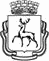 Свидетельство № ______о размещении нестационарного объекта торговлина территории города Нижнего НовгородаСрок действия с «___» ___________ 20___ года по «___» __________ 20___ годаСвидетельство выдано _____________________________________________________для юридических лиц - наименование и юридический адрес, ИНН;______________________________________________________________________для индивидуального предпринимателя - фамилия, имя, отчество______________________________________________________________________и № свидетельства о государственной регистрации, дата его выдачи______________________________________________________________________и наименование зарегистрировавшего органа, ИННТип объекта ______________________________________________________________Адрес места осуществления деятельности, № по схеме размещениянестационарных торговых объектов на территории города Нижнего Новгорода______________________________________________________________________Занимаемая площадь __________________________________________________Специализация ________________________________________________________Ассортиментный перечень ______________________________________________Режим работы _________________________________________________________Выдано на основании договора на размещение нестационарного торгового объекта от _____________ № _______________Директор департамента развития предпринимательства и инвестицийадминистрации города Нижнего Новгорода _____________ ___________________                                                                                 (подпись) (расшифровка подписи)«____» _____________ 20___ г.Приложения к свидетельству составляют его неотъемлемую часть.Приложение   1 -  ситуационный план размещения нестационарного торгового объектаПриложение 2 – форэскиз внешнего вида нестационарного торгового объектаСвидетельство не подлежит передаче другим юридическим лицам и индивидуальным предпринимателям.Приложение № 6к порядкуПриложение № 7к порядкуПоложение о рассмотрении предложений юридических, физических лиц и Муниципальных или Государственных организаций о внесении изменений в Схему Настоящее Положение о рассмотрении предложений юридических, физических лиц, Муниципальных и Государственных организаций о внесении изменений в Схему (далее – Положение) определяет процедуру рассмотрения предложений о внесении изменений в Схему.Предложения о внесении изменений в Схему могут быть направлены администрациями районов города Нижнего Новгорода, юридическими, физическими лицами, а также Муниципальными и Государственными организациями. Предложения о внесении изменений в Схему (далее – предложение) направляются в адрес администрации города Нижнего Новгорода.Рассмотрение предложений осуществляется департаментом предпринимательства на постоянной основе. Предложения юридических и физических лиц направляются в произвольной письменной форме и должны содержать предложения по месту размещения НТО, нанесенного на картографическую подоснову Государственной информационной системы обеспечения градостроительной деятельности Нижегородской области https://gisogdno.ru/ (далее — геоинформационный портал Нижегородской области), с обозначением места размещения объекта, а также информацию по специализации и типу НТО.Предложение Муниципальной или Государственной организации направляется в письменной форме в адрес департамента предпринимательства. К предложению должны прилагаться: заключение МКУ «Комитет охраны окружающей среды и природных ресурсов города Нижнего Новгорода» о соответствии места размещения НТО функции озелененной территории общего пользования при размещении объекта на озелененной территории общего пользования, согласование от Управления государственной охраны объектов культурного населения Нижегородской области (при размещении НТО в границах охранных зон или границах объектов культурного населения), а также предложения по месту размещения НТО, нанесенного на картографическую подоснову геоинформационного портала Нижегородской области в масштабе 1:500. Департамент предпринимательства организует рассмотрение поступивших предложений в соответствии с требованиями настоящего Порядка.По итогам рассмотрения Департамент предпринимательства в сроки, установленные Положением о городской комиссии по организации деятельности НТО на территории города Нижнего Новгорода, утвержденным постановлением администрации города Нижнего Новгорода от 22.05.2019 № 1613, выносит предложение о внесении изменений в Схему на заседание городской комиссии и сообщает, в срок не превышающий 30 календарных дней со дня получения предложения, лицу, направившему предложение, о принятом решении.Приложение № 8к порядкуПоложение  о порядке размещения нестационарных торговых объектов на земельных участках, находящихся в государственной или муниципальной собственности и переданных муниципальной организации единственным учредителем которой является городской округ город Нижний Новгород на праве аренды или постоянного (бессрочного), безвозмездного пользования1. Общие положения1.1. Настоящее Положение (далее – Положение) определяет порядок и основания для размещения нестационарных торговых объектов (далее - НТО) на земельных участках, находящихся в государственной или муниципальной собственности и переданных муниципальной организации единственным учредителем которой является городской округ город Нижний Новгород (далее - Учреждение) на праве аренды или постоянного (бессрочного), безвозмездного пользования.1.2. Настоящее Положение разработано на основании и в соответствии с:Гражданским кодексом Российской Федерации (далее – ГК РФ);Бюджетным кодексом Российской Федерации (далее – БК РФ);Федеральным законом от 26.07.2006 №135-ФЗ «О защите конкуренции»;Федеральным законом от 03.11.2006 года №174-ФЗ «Об автономных учреждениях»;Федеральным законом от 28.12.2009 № 381-ФЗ «Об основах государственного регулирования торговой деятельности в Российской Федерации»;Федеральным законом от 25.12.2008 № 273-ФЗ «О противодействии коррупции»;Законом Нижегородской области от 07.03.2008 № 20-З «О противодействии коррупции в Нижегородской области»;Решением городской Думы города Нижнего Новгорода от 26.12.2018 № 272 «О Правилах благоустройства территории муниципального образования город Нижний Новгород»;постановлением администрации города Нижнего Новгорода от 01.09.2017 № 4123 «Об утверждении схемы размещения НТО на территории города Нижнего Новгорода на 2018-2022 годы»;иными нормативно-правовыми актами, действующими на территории Российской Федерации, Нижегородской области и городского округа город Нижний Новгород.1.3. Размещение НТО на земельных участках, находящихся в пользовании Учреждения, осуществляется в соответствии с учетом особенностей, установленных настоящим Положением.1.4. Основанием, дающим право размещения НТО на земельных участках, находящихся в пользовании Учреждения, является договор, заключенный в порядке, установленном настоящим Положением.1.5. Размещение НТО, осуществляется без предоставления земельных участков и установления сервитутов, публичных сервитутов. У лица, размещающего НТО, не возникает каких-либо прав в отношении земельного участка (или его части), на котором размещается НТО.Схема размещения НТО2.1. Размещение НТО на земельных участках, находящихся в пользовании Учреждения, осуществляется в соответствии со Схемой размещения НТО на территории города Нижнего Новгорода (далее – Схема), утвержденной постановлением администрации города Нижнего Новгорода.2.2. Внесение изменений в Схему в части размещения НТО на земельных участках, находящихся в пользовании Учреждения (включение новых мест, исключение существующих, изменение специализации и типа НТО), осуществляется в соответствии с Положением о рассмотрении предложений юридических и физических лиц о внесении изменений в Схему (приложение № 7 к настоящему порядку) на основании предложения Учреждения о внесении изменений в Схему.2.3. Размещение НТО на земельных участках, находящихся в пользовании Учреждения, при проведении праздничных, общественно-политических, культурно-массовых и спортивно-массовых мероприятий, имеющих временный характер, осуществляется в соответствии со Схемой размещения нестационарных торговых объектов в период проведения мероприятия, утвержденной Учреждением, являющимся организатором мероприятия.Порядок проведения отбора на размещение НТОВ целях заключения договора на размещение НТО на земельных участках, находящихся в пользовании Учреждения, проводится отбор на право заключения договоров на размещение НТО (далее – отбор).Инициатором и организатором проведения отбора является Учреждение.Для организации проведения отбора Учреждением создается комиссия по организации и проведению отбора на право заключения договоров на размещение НТО (далее – Комиссия), состав и порядок работы которой утверждается Учреждением.3.2. Учреждение в целях проведения отбора размещает на срок не менее чем 10 (десять) календарных дней на своем официальном сайте уведомление, содержащее следующую информацию:сведения о месте размещения НТО;сведения о характеристиках предполагаемого к размещению НТО;срок размещения НТО;начальная (минимальная) цена размещения;форма заявки; дата и время окончания приема заявок;дата, время и место открытия доступа к заявкам (вскрытие конвертов);проект договора на размещение НТО;иные сведения.Начальная (минимальная) цена размещения НТО определяется Учреждением на основании отчета об оценке рыночной стоимости права на размещение НТО, подготовленного в соответствии с законодательством Российской Федерации об оценочной деятельности.3.3. В целях заключения договора, заявитель в течение срока, указанного в пункте 3.2 раздела 3 настоящего Положения, подает заявку по форме, указанной в уведомлении, с приложением документов и сведений, указанных в пункте 3.5 раздела 3 настоящего Положения. Заявка, прилагаемые к ней документы и сведения подаются в бумажной форме в запечатанном конверте в рабочие дни и время работы Учреждения. Заявка и прилагаемые к ней документы должны быть прошиты, пронумерованы, скреплены печатью заявителя (при наличии печати) и подписью уполномоченного лица заявителя.Прием заявок на участие в отборе прекращается в день и время, указанные в уведомлении о проведении отбора. Заявитель вправе по письменному заявлению отозвать заявку в любое время до дня рассмотрения заявок Учреждением.3.4. Заявителем может быть любое юридическое лицо независимо от организационно-правовой формы, формы собственности или физическое лицо (индивидуальный предприниматель или самозанятый).3.5. Перечень документов и сведений, подаваемых заявителем для участия в отборе:3.5.1. Заявка на участие в отборе с указанием наименования заявителя (для физических лиц: фамилия, имя, отчество «при наличии»), сведений о месте нахождения (юридический и почтовый адрес), контактного телефона, адреса электронной почты, сведений о полномочиях лица, подписавшего заявку на участие в отборе;3.5.2. Архитектурное, визуальное исполнение НТО (форэскиз) соответствующее Типовым архитектурным решениям НТО, размещаемых на земельных участках, зданиях, строениях или сооружениях, переданных Учреждению.3.5.3. Регистрационные и иные сведения:а) для юридических лиц - выписка из Единого государственного реестра юридических лиц (ЕГРЮЛ), выданная не позднее чем за 2 месяца до даты подачи заявки;б) для индивидуальных предпринимателей - выписка из Единого государственного реестра индивидуальных предпринимателей (ЕГРИП), выданная не позднее чем за 2 месяца до даты подачи заявки;в) для физических лиц - копия основного документа, удостоверяющего личность;3.6. Учреждение ведет журнал поступивших заявок, который содержит сведения о заявителях, датах и времени подачи заявок, порядковый номер поданной заявки.Заявка подается заявителем лично либо доверенным заявителем лицом с предъявлением оригинала документа, подтверждающего полномочия доверенного лица (доверенность/приказ/распоряжение).Заявитель вправе подать только одну заявку в отношении одного места размещения НТО (далее - лот). Заявка, поступившая по истечении срока, установленного пунктом 3.2 раздела 3 настоящего Положения, возвращается заявителю в день и время ее поступления.3.7. Рассмотрение заявок осуществляется путем вскрытия конвертов с поданными заявками и оценкой содержащихся в них документов (сведений), в том числе сопоставления ценовых предложений. Вскрытие конвертов осуществляется публично в день, время и в месте, указанные в уведомлении о проведении отбора на размещение НТО.Заявители или их законные представители вправе присутствовать на вскрытии конвертов. Полномочия законных представителей должны быть подтверждены соответствующим документов от заявителя.3.8. В течение 5 (пяти) рабочих дней Комиссией рассматриваются поступившие документы (сведения) и принимаются решения в отношении поданных заявок. Итоги рассмотрения заявок оформляются протоколом, который подписывается членами Комиссии не позднее 1 (одного) рабочего дня после рассмотрения поступивших заявок. Протокол рассмотрения заявок подлежит размещению на официальном сайте Учреждения в течение 1 (одного) рабочего дня после подписания.3.9. Победителем признается заявитель, чья заявка соответствует требованиям, установленным настоящим Положением, и содержит ценовое предложение с наибольшей ценой.При поступлении двух и более заявок с идентичными ценовыми предложениями, приоритет предоставляется заявке, поступившей раньше по времени (дни, часы, минуты).При поступлении только одной заявки победителем признается заявитель, направивший единственную заявку.В случае отсутствия поданных заявок на участие, отклонении всех заявок или отклонении единственной поданной заявки в отношении одного отбора (лота), такой отбор (лот) признается несостоявшимся.3.10. Не позднее трех рабочих дней со дня подведения итогов рассмотрения заявок победитель уведомляется Учреждением о принятом решении по телефону, электронной почте либо почтовым отправлением с уведомлением о вручении по адресу, указанному в поданной Победителем заявке3.11. Основаниями для отклонения заявки заявителя являются:установление факта подачи заявителем двух и более заявок в отношении одного лота, при условии, что поданные ранее заявки таким заявителем не отозваны; нарушение заявителем требований пункта 3.6 раздела 3 настоящего Положения, предъявляемым к форме заявки и прилагаемых к ней документов; непредоставление информации, указанной в пункте 3.5 раздела 3 настоящего Положения; наличие в представленных сведениях и документах недостоверной или несоответствующей информации;вид деятельности заявителя (ОКВЭД2) не соответствует специализации НТО, указанной в Схеме;установление факта неисполнения заявителем обязательств по ранее заключенным с Учреждением договорам;установление факта уклонения заявителя, признанного победителем (заявителя, сделавшего наибольшее после победителя предложение о цене), от заключения договора по ранее произведенным отборам.Размещение НТО на земельных участках, находящихся в пользовании Учреждения, при проведении праздничных, общественно-политических, культурно-массовых и спортивно-массовых мероприятий, имеющих временный характерВ целях заключения договора на размещение НТО на земельных участках, находящихся в пользовании Учреждения, при проведении праздничных, общественно-политических, культурно-массовых и спортивно-массовых мероприятий, имеющих временный характер, проводится отбор.Инициатором и организатором проведения отбора является Учреждение.Организация проведения отбора осуществляется Комиссией, сформированной в соответствии с пунктом 1 раздела III настоящего Положения.4.2. Учреждение в целях проведения отбора размещает на срок не менее чем 3 (трех) календарных дней на своем официальном сайте уведомление, содержащее следующую информацию:сведения о месте размещения НТО в соответствии с Схемой размещения нестационарных торговых объектов в период проведения мероприятия, утвержденной Учреждением;сведения о характеристиках предполагаемого к размещению НТО;период проведения мероприятия и срок размещения НТО;начальная (минимальная) цена размещения;форма заявки; дата и время окончания приема заявок;дата, время и место открытия доступа к заявкам (вскрытие конвертов);проект договора на размещение НТО;иные сведения.Начальная (минимальная) цена размещения НТО определяется Учреждением на основании отчета об оценке рыночной стоимости права на размещение НТО, подготовленного в соответствии с законодательством Российской Федерации об оценочной деятельности.4.3. Заявителем может быть любое юридическое лицо независимо 
от организационно-правовой формы, формы собственности или физическое лицо (индивидуальный предприниматель или физическое лицо, применяющее специальный налоговый режим «Налог на профессиональный доход» и зарегистрированное в установленном законодательством Российской Федерации порядке).4.4. Подача заявок на участие в отборе, требования к их оформлению и содержанию, рассмотрение и подведение итогов рассмотрения поступивших заявок осуществляются в порядке, установленном пунктами 5-10 раздела 3 настоящего Положения.Порядок заключения договора на размещение НТО 
5.1. Основанием для заключения договора на размещение НТО является решение Комиссии о признании заявителя победителем отбора на размещение НТО.5.2. Цена договора на размещение НТО определяется по итогам отбора на право заключения договоров на размещение НТО.5.3. Договор на размещение НТО заключается на срок, установленный уведомлением о проведении отбора.5.4. Заключение договора осуществляется не позднее 5 рабочих дней с момента уведомления заявителя о принятом решении о признании его победителем отбора.5.5. В случае уклонения заявителя, признанного победителем, от заключения договора, Учреждение заключает договор с заявителем, который сделал наибольшее после победителя предложение о цене, о чем данный заявитель уведомляется по телефону, электронной почте либо почтовым отправлением с уведомлением о вручении по адресу, указанному в заявке. В случае уклонения заявителя, который сделал наибольшее после победителя предложение о цене, от заключения договора, Учреждение выставляет данный лот на повторный отбор.Размещение НТО на территории Учреждения6.1. Условия размещения, в том числе монтаж/демонтаж НТО, требования к его внешнему виду и порядок его эксплуатации устанавливаются в договоре на размещение НТО.6.2. Размещение и эксплуатация НТО должны соответствовать требованиям:земельного, градостроительного законодательства РФ;правил пожарной безопасности;СанПиН 2.1.3684-21 «Санитарно-эпидемиологические требования к содержанию территорий городских и сельских поселений, к водным объектам, питьевой воде и питьевому водоснабжению, атмосферному воздуху, почвам, жилым помещениям, эксплуатации производственных, общественных помещений, организации и проведению санитарно-противоэпидемических (профилактических) мероприятий»;правилам благоустройства территории муниципального образования города Нижнего Новгорода, утвержденным решением городской Думы города Нижнего Новгорода от 26.12.2018 № 272;иным требованиям действующего законодательства Российской Федерации, Нижегородской области, городского округа города Нижний Новгород.6.3. Мероприятия по мониторингу соблюдения исполнения требований и условий договора на размещение НТО осуществляются должностными лицами Учреждения путем проведения первичного, планового (внепланового) обследования.№ ┌┐Глава городаЮ.В.ШалабаевАдминистратор:____________________________Предприниматель:__________________________Администратор:____________________________Предприниматель:____________________________№ п/пПериод, за который осуществляется оплата по договоруДата оплатыСумма (руб.)1с «____» _______ 20___ г. по «_____»_______ 20___ г.        дата       месяц            год                    дата       месяц            годдо «_____»_______ 20___ г.           дата           месяц        год  2с «____» _______ 20___ г. по «_____»_______ 20___ г.        дата       месяц            год                    дата       месяц            годдо «_____»_______ 20___ г.             дата            месяц      год  3с «____» _______ 20___ г. по «_____»_______ 20___ г.        дата       месяц            год                    дата       месяц            годдо «_____»_______ 20___ г.            дата       месяц            год  АКТобследования нестационарного торгового объекта на соответствие требованиям договора на размещение нестационарного торгового объектаN _________Рабочая группа в составе:________________________________________________________________________________________________________________________________"___" _______ 20__ г. осуществила обследование нестационарного торгового объекта(______________________________________________________________)(тип объекта, специализация, N объекта в соответствии со схемой размещения нестационарных торговых объектов на территории города)по адресу: ____________________________ на предмет соответствия требованиям договора с_____________________________________________________________________________________(наименование организации (ФИО индивидуального предпринимателя))от "____" _____________ 20_____ г. N ________________________ на размещение нестационарного торгового объекта.По результатам обследования рабочей группой установлено, что размещение объекта соответствует (не соответствует) требованиям договора на размещение нестационарного торгового объекта.Выявленные рабочей группой нарушения____________________________________________________________________________________________________________________________________________Субъекту предпринимательской деятельности предложено устранить выявленные нарушения в срок до "____" __________ 20__ г. (не более ________ календарных дней с момента проведения обследования).Председатель рабочей группы __________________ __________________Секретарь рабочей группы __________________ __________________"___" __________ 20__ г.По результатам повторного обследования рабочей группой установлено, что размещение объекта соответствует (не соответствует) требованиям договора на размещение нестационарного торгового объекта.Выявленные рабочей группой нарушения:____________________________________________________________________________________________________________________________________________________________________________________________________________Председатель рабочей группы __________________ _____________________Члены рабочей группы: _____________________________________________________________________________________________________________Секретарь рабочей группы __________________ _______________________"___" __________ 20__ г.По результатам обследования рабочей группой, после выявления в ходе повторного обследования фактов неустранения ранее выявленных нарушений, в случае если не принималось решение об одностороннем расторжении договора, установлено, что размещение объекта соответствует (не соответствует) требованиям договора на размещение нестационарного торгового объекта.Выявленные рабочей группой нарушения:____________________________________________________________________________________________________________________________________________________________________________________________________________Председатель рабочей группы __________________ _____________________Члены рабочей группы: _____________________________________________________________________________________________________________Секретарь рабочей группы __________________ _______________________"___" __________ 20__ г.